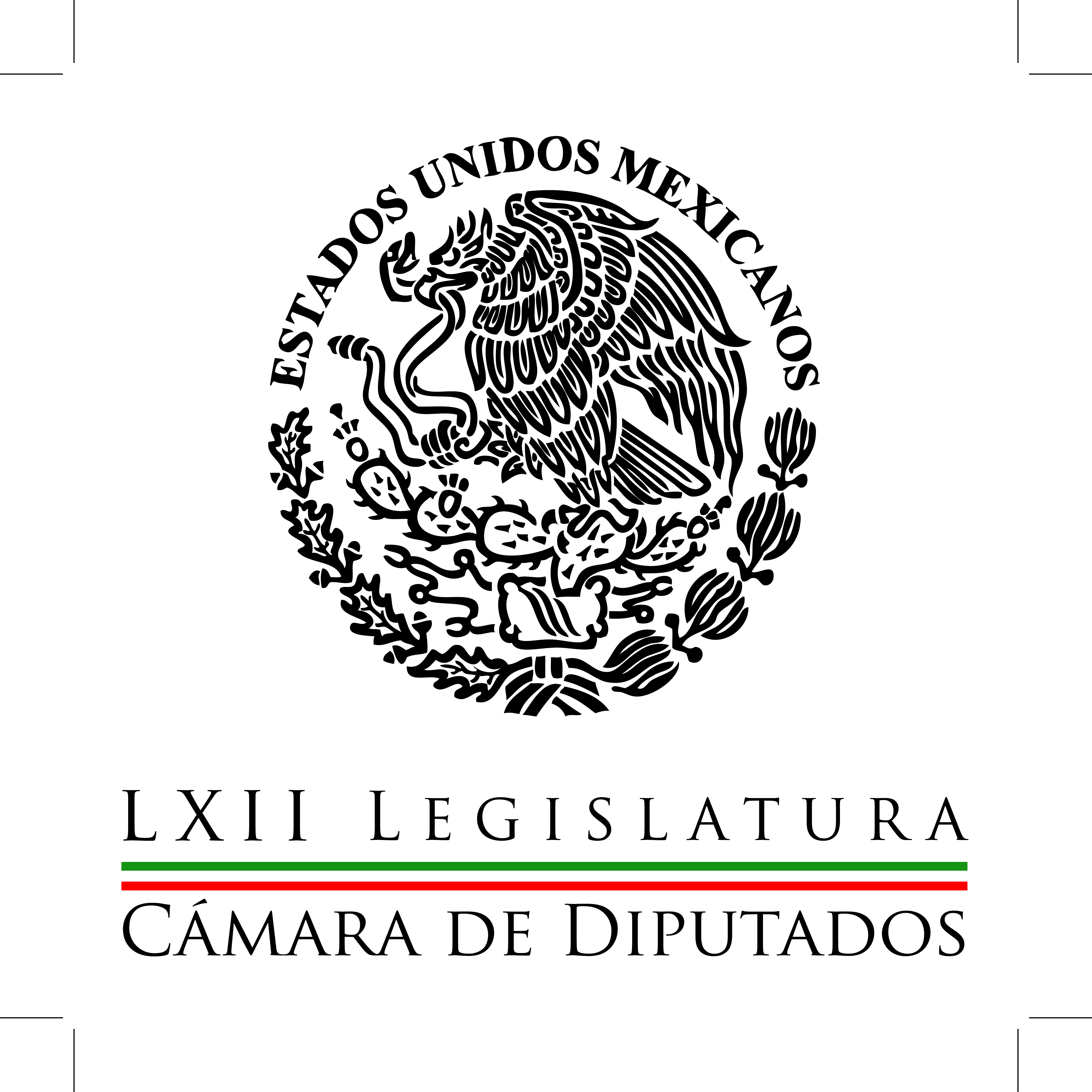 Carpeta InformativaPrimer CorteResumen: Luis Espinosa Cházaro: Apoyo de diputados en Baja California Sur / Trabajos de la LXII legislaturaConagua pide a diputados actualizar Ley de Aguas NacionalesCondenan diputados hechos de violencia en Ayotzinapa y TlatlayaJulián Olivas compareció ante diputadosBenito Neme comparece ante diputados  Caso PRI DF también es de violación a derechos laborales: Patricia Mercado Senado aprobó la Ley General de los Derechos de Niños y Adolescentes  30 de septiembre de 2014TEMA(S): Trabajo Legislativo FECHA: 30/09/14HORA: 06:11NOTICIERO: Detrás de la NoticiaEMISIÓN: Primer CorteESTACION: 104.1 FMGRUPO: Radio Fórmula0Luis Espinosa Cházaro: Apoyo de diputados en Baja California Sur / Trabajos de la LXII legislaturaRicardo Rocha (RR), conductor: Ahora, de viva voz, el diputado del PRD, Luis Espinosa Cházaro, secretario de la Comisión de Energía. Muchas gracias, qué bueno que estás con nosotros, buenos días. Luis Espinosa Cházaro (LEC), Diputado del PRD, secretario de la Comisión de Energía: Hola, buenos días, te saludo con el gusto de siempre e igualmente a todo tu auditorio. RR: Te convocamos sobre todo para hablar de los pendientes, de lo que viene, pero tal vez podrías hacer antes un resumen de lo que ha pasado hasta ahora y dinos. LEC: Te comento lo que ha pasado y te comento también porque vale la pena comentar porque estuvimos el fin de semana algún grupo de diputados, encabezados por nuestro presidente, el diputado Silvano Aureoles, en Los Cabos y en La Paz, en Baja California. RR: Cierto, lo supe, lo supe porque yo estuve ahí y me enteré que ustedes habían hecho también una visita a la zona, a ver, platícanos, ¿cómo viste la situación ahí? LEC: Bueno, pues complicada, como habrás podido tú constatar, pero quiero destacar esta labor que el propio Silvano Aureoles nos convocó, a un grupo reducido de diputados pero muy representativo de distintos partidos, para ir a informar lo que en la Cámara se pudo conseguir, por un lado, de víveres y, por otro lado, un día de la dieta de todos los diputados para poder ayudar a nuestros compatriotas que se encuentran hoy en esta desgracia. Pero también para ver cómo desde el legislativo se puede apoyar en la parte que tiene que ver con el presupuesto; en la parte que tiene que ver con la contingencia; en que no quede fuera en el 2015; el que haya recursos para que sobre todo Los Cabos, que es la parte la más dañada... RR: Sí. LEC: ...en la capital, con "Tony" Agúndez tuvimos una larga gira de trabajo directamente en las colonias para poder constatar y nos trajimos tareas para que desde el Legislativo también haya un apoyo a toda la gente que se quedó prácticamente sin nada en esta zona de nuestro país RR: ¿Qué va a pasar de aquí en adelante? ¿Se seguirá expresando esta solidaridad en los números? LEC: Por supuesto que sí, es indispensable que en el presupuesto del 2015 quede consagrado un fondo especial para la reconstrucción de las partes afectadas por el huracán y también es necesario, nos los expresaron distintos alcaldes, tanto en La Paz como en Los Cabos, como el alcalde de Mulegé que se acercó a esta gira para decir "bueno, pues tampoco tendremos ingresos en lo que resta del año, cuando menos, porque la actividad principal, que es el turismo, se encuentra detenida, devastada, no hay prácticamente movimiento y ahí nos solicitaron también la ayuda. Me entusiasma decirte que vimos a la gente, tuvimos reuniones con pescadores, con gente de los hoteleros. Vimos a la gente en pie, en pie... RR: Que yo sepa, es la primera vez que no se esperan a que lleguen a pedirles sino que van a ver qué se necesita. LEC: Sí, yo celebro que el presidente de nuestra Cámara, el propio Silvano, haya tomado esta iniciativa porque, efectivamente, hay que estar y hay que ir también innovando los formatos en los que podemos estar cerca de la gente. RR: Bueno, vámonos ahora sí, si te parece, al balance, ¿qué ha pasado hasta ahora en el trabajo legislativo? LEC: Importante decir que, como la gente lo sabe, esta LXII Legislatura me parece que será histórica. Hemos tenido grandes transformaciones constitucionales, algunas -en la mayoría- en las que hemos podido lograr los consensos y algunas, como la energética en la que no nos hemos podido poner de acuerdo. Pero en este penúltimo periodo ordinario, el último será el año que entra, pero es natural que en el último periodo ordinario siempre el ritmo baje, éste se convierte en un muy importante porque además del presupuesto, si tenemos en discusión en los próximos días, tanto de ingresos como de egresos de la Federación, un presupuesto que tendrá que ser revisado para que tenga un sentido social desde el punto del PRD, eso sería lo más importante: reducción en el gasto burocrático y mayor aplicación para los programas sociales. Aparte de este presupuesto, pues tenemos en la mesa temas tan importantes como estamos esperando que la reforma política del Distrito Federal, la tan esperada reforma política del Distrito Federal, pues pase del Senado a la Cámara de Diputados. Está el tema de la fiscalía general, la sustitución de la PGR por una fiscalía que tenga autonomía, que ha llegado ya... RR: ¿Esto incluiría el hecho de que ya no fuera designado el procurador, o en este caso, el fiscal por el propio presidente? LEC: Es correcto, darle autonomía al Ministerio Público nacional para efecto de que deje... que se despolitice la Procuraduría porque de repente hay asuntos como Oceanografía, asuntos que parecería que llevan el ritmo de los tiempos políticos cuando la aplicación y la procuración de la justicia deben estar a lo que dice la carta magna, que es aplicarse de manera expedita, y eso no siempre sucede y por lo tanto habrá que dar una amplia discusión en la parte que tiene que ver con la Fiscalía General, asunto que ya ha sido turnado a la Cámara. ¿Qué pendientes son importantes para el PRD? El tema del campo es un tema que no se ha abordado de fondo, si bien es cierto ya hubo algunas modificaciones en el Ejecutivo por cuanto tiene que ver a la cuestión de los préstamos, el financiero rural, nos parecen en el PRD que hay que ir a una transformación de fondo para que se pueda reactivar el campo. Y sobre todo un pendiente al que se ha dado la vuelta, por decirlo en términos coloquiales, que es el tema de la corrupción. No se ha abordado en esta legislatura en donde prácticamente se modificaron todos los grandes rubros de la vida nacional, desde lo educativo, pasando por lo financiero, luego a lo fiscal y telecomunicaciones; un cáncer que debemos extirpar en México es la corrupción y parece de pronto que al Gobierno Federal no le es muy cómodo abordar este tema. El PRD va a empujar una legislación integral para que haya ya castigos ejemplares para los temas de corrupción a cualquier nivel de Gobierno, en cualquier entidad, llámese Pemex, llámense líderes sindicales, llámese empresas que están corrompiendo al Estado mexicano para beneficiarse en lo particular, y ahí, en esos dos temas, el PRD estará muy pujante para que podamos abordarlos y se transformen. Repito, para el PRD los tres temas medulares son: el tema del campo, el tema del combate a la corrupción y sobre todo ahora sí empujar algo que tendría que estar legislado hace años que es que en el DF haya una constitución que le dé derechos plenos a los ciudadanos de la capital del país. RR: Diputado, gracias. Este espacio se queda abierto, lo sabes, estamos al habla. LEC: Gracias a ti, Ricardo, como siempre por tu apertura y muy buen día para el auditorio. Duración 7´09´´, ys/m.TEMA(S): Trabajo Legislativo FECHA: 30/09/14HORA: 00:00NOTICIERO: MVS NoticiasEMISIÓN: Primer CorteESTACION: OnlineGRUPO: MVS  0Condenan diputados hechos de violencia en Ayotzinapa y TlatlayaLa Junta de Coordinación Política de la Cámara de Diputados, anunció que en la sesión ordinaria de este martes 30 de septiembre, se abordarán distintos puntos de acuerdo para condenar los hechos de violencia contra estudiantes normalistas en Ayotzinapa, así como el asesinato del secretario general del Partido Acción Nacional (PAN) en el estado de Guerrero, Braulio Zaragoza.El coordinador parlamentario del Partido de la Revolución Democrática (PRD), Miguel Alonso, agregó que en el caso de las 22 personas asesinadas en el municipio mexiquense de Tlatlaya, su partido insiste en exigir que la Secretaría de la Defensa (SEDENA) ponga a disposición de las autoridades del orden civil a los siete elementos y el oficial consignados en días pasados a un juez militar.De lo contrario, advirtió Alonso Raya, el Ejército violaría la Constitución y las disposiciones que obligan a turnar el caso al Ministerio Público Federal.“Tienen que comparecer ante el Ministerio Público Federal, como tal; ante la instancia de carácter civil que es la encargada de juzgar a militares cuando se violan derechos humanos y entonces, de no hacerlo así, se estaría violando el artículo 1 de la Constitución Política de los Estados Unidos Mexicanos. O sea, no hay otra manera de darle vuelta al asunto: tienen que comparecer ante el Ministerio Público Federal, como tal”, abundó.Sobre el asesinato del dirigente panista, expuso que las investigaciones deben ir a fondo  y aclarar quiénes son los responsables.En el caso particular del conflicto en el Instituto Politécnico Nacional (IPN), provocado por el cambio de reglamento y plan de estudios, manifestó que se exhortará a las autoridades universitarias a que abran espacios de diálogo para dar una salida negociada a la situación.Agregó que en la sesión de éste martes, también se recibirá la minuta proveniente del Senado en materia de derechos de los niños, elaborada a partir de la iniciativa preferente enviada por el Ejecutivo Federal a los colegisladores.De inmediato se turnará a las comisiones de Derechos de la Niñez y a la de Grupos Vulnerables, a fin de que en el plazo de 30 días establecidos, emitan un dictamen. ys/m.TEMA(S): Trabajo Legislativo FECHA: 30/09/14HORA: 00:00NOTICIERO: MVS NoticiasEMISIÓN: Primer CorteESTACION: OnlineGRUPO: MVS  0Conagua pide a diputados actualizar Ley de Aguas NacionalesAnte las críticas que se le podrían imponer a Grupo México por el derrame de sulfato de cobre en el Río Sonora; el titular de la Conagua, David Korenfeld Federman, afirmó que los diputados tendrán en sus manos la oportunidad de actualizar la Ley de Aguas Nacionales, sobre todo en lo que se refiere a sanciones para quien contamine los cuerpos de agua.Al comparecer por espacio de cuatro horas ante las comisiones unidas de Recursos Hidráulicos, de Agua Potable y Saneamiento, de Agricultura y de Sistemas de Riego de la Cámara de Diputados, el funcionario federal comentó que en lo que va del 2014 se han contabilizado 25 emergencias vinculadas principalmente con derrames y fugas.“La Ley de Aguas Nacional como tal es una ley que merece estar no solo a la vanguardia sino actualizarse y por eso ustedes tendrán en sus manos muy pronto, la oportunidad de establecer el espíritu hacía donde debe de ir esta norma en los próximos tiempos no solo en el tema de cuánto cobrar por una multa resarcitoria, sino en el tema de cómo poner una ley que ha tenido por muchos años un rezago, hacer la radiografía de las cosas”.En este tenor, Korenfeld Federman refirió que por el momento está impedido para dará información sobre si serán canceladas las concesiones de la empresa Buenavista del Cobre, debido a que hay un procedimiento administrativo abierto.En otro orden de ideas, el titular de la Conagua negó que el proyecto que impulsa para el Valle de México esté destinado para el nuevo aeropuerto de la Ciudad de México y descartó que este proyecto ponga en riesgo la capacidad de regulación del agua.Al referirse al tema de los ciclones, el funcionario federal alertó que en las próximas horas se podría forman el huracán “Simón”Mencionó que en lo que va de la temporada, en el Océano Pacífico se han formado 18 ciclones, de los cuales 8 alcanzaron la categoría tres o superior en la escala Saffir Simpson, por lo que solo falta la formación de un huracán para alcanzar el record del año con la mayor presencia de ciclones intensos.“Quiero comentarles que aunado a esta temporada y tenemos la ahora tormenta tropical Rachel que fuera de peligro en este momento del territorio nacional pero les puedo confirmar que en las próximas horas tendremos la creación de Simón que se acerca muy peligrosamente a la zona de Oaxaca y Guerreo, por lo que hay que estar atento a las recomendaciones del Sistema Nacional de Protección Civil.Asimismo, Korenfeld Federam insistió en la necesidad  de generar medidas de adaptación a las nuevas condiciones del clima provocadas por el calentamiento global y de aprender a convivir con estos fenómenos, ya que no hay una estructura que pueda garantizar cero riesgos.“Es importante dejar en claro que ante la fuerza de la naturaleza no hay ninguna estructura que pueda garantizar cero riesgo, sin embargo con trabajo coordinado podemos disminuir  la posibilidad de sus efectos negativos. Desde el principio de la temporada de huracanes 2014 dimos aviso que sería un año muy activo y no habían pasado ni 15 días alcanzó categoría cuatro, lo que lo convierte en el huracán más intenso registrado en el Pacífico en el mes de mayo”.Indicó que las lluvias generadas por los ciclones permitieron un incremento del 22 por ciento en los niveles de agua de las 100 principales presas, 34 de ellas se llenaron a su máxima capacidad.Finalmente, el funcionario federal manifestó que la zona metropolitana tiene garantizada agua por los próximos 30 años y que la dependencia a su cargo trabaja con Pemex y el gobierno de la Ciudad de México explorando nuevos pozos y destacó que en las obras que se realizan en esta región, entre las que se encuentran la tercera línea del Cutzamala y el Túnel Emisor Oriente, se destinaron 64 mil 790 millones de pesos. ys/m.TEMA(S): Trabajo Legislativo FECHA: 30/09/14HORA: 06:43NOTICIERO: Once NoticiasEMISIÓN: Primer CorteESTACION: Canal 11GRUPO: IPN 0Julián Olivas compareció ante diputadosJavier Solórzano, conductor: El encargado de despacho de la Secretaría de la Función Pública, Julián Olivas, compareció ante diputados como parte de la glosa del segundo informe de gobierno; entre otros puntos, aseguró que se supervisará el proceso de construcción del nuevo aeropuerto de la Ciudad de México. Insert de Julián Olivas: "Estamos preparados en la Secretaría para hacer acompañamientos y nombrar testigos sociales, iniciar, cuando empiecen los trabajos de construcción respectivos, auditorías acompañando todo el proceso de la construcción del aeropuerto". También anunció la creación de un grupo especial para verificar los concursos para la construcción de los trenes de alta velocidad de la Ciudad de México a Toluca y Querétaro, y de los suburbanos, en este caso en Guadalajara y Monterrey; asimismo, dijo que se audita el proceso de licitación de un asunto muy importante, que es la licitación de las tarjetas TAG IAVE. Insert de Julián Olivas: "Esta auditoría nos va a poder determinar, en primer lugar, si hay irregularidades, y sancionar a los servidores públicos que participaron en el proceso correspondiente, y en segundo lugar atender una queja del director general de Caminos y Puentes Federales respecto a la actuación de Mónica Barrera". Mónica Barrera es la testigo social que hizo 14 observaciones al proceso de licitación en el caso de CAPUFE; el encargado de despacho de la Secretaría de la Función Pública aseguró que estas observaciones llegaron siete días después de que se dio a conocer el fallo de la licitación. Duración 1´45´´, ys/m.TEMA(S): Trabajo LegislativoFECHA: 30/09/14HORA: 6:53NOTICIERO: MVS NoticiasEMISIÓN: Primer Corta ESTACION: 102.5 FMGRUPO: MVS 0Caso PRI DF también es de violación a derechos laborales: Patricia Mercado Angélica Melín, reportera: En el caso de la creación de una presunta red de prostitución en el Partido Revolucionario Institucional en el Distrito Federal, a través de mecanismos de contratación engañosos por parte de ese ente político, y también de violación a los derechos laborales, la Secretaría del Trabajo y Fomento al Empleo del Distrito Federal, podría intervenir, manifestó la titular precisamente de esa dependencia Patricia Mercado. La funcionaria capitalina señaló al acudir a un foro en la Cámara de Diputados en el que se trató el tema de la contratación de modelos y edecanes y representantes de marcas, que sería merecedor incluso el PRI de una sanción por violentar los derechos de las trabajadoras a las que se contrataba como edecanes y a las que se ofrecía este trabajo desde la propia presentación de anuncios, periódicos y en avisos de ocasión, cuando en la realidad el trabajo que se le asignaba a las jóvenes que solicitaban este puesto era el de atender las peticiones sexuales del entonces líder del PRI-DF, Cuauhtémoc Gutiérrez de la Torre. La funcionaria capitalina agregó por qué y explicó algunas de las características de esta situación y del por qué la Secretaría a su cargo podría tomar cartas en este asunto. Patricia Mercado Castro también pidió tener sumo cuidado con los casos de trabajos como el de modelos y edecanes donde la contratación y las condiciones de empleo colindan con la delgada línea del abuso sexual y la trata de personas, así como la discriminación y por supuesto la violación a los derechos de las empleadas. 2’ 54”, Ma.m. INFORMACIÓN GENERALTEMA(S): Trabajo LegislativoFECHA: 30/09/14HORA: 06:05NOTICIERO: Formato 21EMISIÓN: Primer CorteESTACION: 790 AMGRUPO: Radio Centro0Senado aprobó la Ley General de los Derechos de Niños y Adolescentes  Carlos González, conductor: Aprueba el senado la Ley General de los Derechos de Niñas, Niños y Adolescentes. Rosario González, reportera: Con más de un centenar de modificaciones, el pleno del Senado de la República aprobó por unanimidad la iniciativa preferente que el presidente Enrique Peña Nieto envió a esta Cámara el pasado 1 de septiembre. Con la cual se expide la Ley General de los Derechos de las Niñas, Niños y Adolescentes y se reforman diversas disposiciones de la Ley General de Prestación de Servicios para la atención, cuidado y desarrollo integral infantil. En esta norma se propone sanciones de 4 millones 37 mil pesos a los medios de comunicación electrónicos que difundan o transmitan imágenes voz o datos que afecten o impiden el desarrollo integral de la niñez y la adolescencia. Los senadores de PRI, PAN y PRD dieron su aval a la iniciativa de 140 artículos, de los cuales se modificaron 104 que contiene 19 nuevos derechos que las autoridades deberán garantizar a este sector. Fue la presidenta de la Comisión de Protección a Niños y Niñas del Senado, Martha Elena García, argumentó que esta iniciativa. Insert de Martha Elena García, presidenta de la Comisión de Protección a Niños y Niñas del Senado: “…como principio rectores y de universalidad, interdependencia, indivisibilidad, progresividad, integralidad e interés superior de la niñez. “Y adicionamos los principios de igualdad sustantiva, inclusión, autonomía, progresiva por persona, acceso a una vida libre de violencia y accesibilidad.” Reportera: Durante las discusiones el senador panista José María Martínez Martínez acusó que esta ley es abortista. Insert de José María Martínez, senador panista: “José María Martínez viene a hablar en contra del aborto, es una posición doctrinal de nuestro partido desde 1969 y hoy que estamos cumpliendo 75 años, habremos de seguir honrando; vamos a votar en contra del aborto cuántas veces ustedes lo sigan impulsando.” Reportera: El presidente de las comisiones dictaminadoras refutaron las acusaciones del panista, a quien acusaron de dolo; esta nueva ley establece que el Estado debe garantizar que adolescentes embarazadas concluyan sus estudios, se establecen normas para evitar la violencia y el acoso escolar y se precisa que la edad para contraer matrimonio es a partir de los 18 años. Se reestructura el DIF, que será un órgano desconcentrado, en el caso de los menores migrantes, deberán ser canalizados de inmediato al DIF y no a las estaciones migratorias y tendrán derecho a una visa. La discusión comenzó a las 2:00de la tarde, donde se aprobó en lo general, para después dar paso a la discusión en lo particular. Las nuevas disposiciones establecen la suspensión o bloqueo de cuentas de usuarios en medios electrónicos a fin de evitar la difusión de información, imágenes, sonidos o datos que puedan contravenir el interés superior de la niñez. Se establecen también multas de hasta mil 500 salarios mínimos para los servidores públicos federales, personal de instituciones de salud, educación deportiva, culturales, empleados o trabajadores de establecimientos que contravengan lo dispuesto en esta ley. En materia de bullying o acoso escolar, proponen conformar una instancia que establezca mecanismos para la prevención, atención y canalización de los casos de maltrato, prejuicio, daño, agresión, abuso o cualquier otra forma de violencia contra de niñas, niños o adolescentes que se suscite en los centros educativos. Se propone la elaboración de protocolos de actuación sobre situaciones de acoso, violencia escolar para el personal y para quien se ejerza la patria potestad de la tutela, guarda y custodia. Este nuevo ordenamiento se envió a la Cámara de Diputados para su discusión y aprobación. Duración 4’02’’, nbsg/m. TEMA(S): Trabajo LegislativoFECHA: 30/09/14HORA: NOTICIERO: Milenio.comEMISIÓN: Primer Corta ESTACION: onlineGRUPO: Milenio0Unicef felicita a EPN y Senado por ley sobre la infanciaEl Fondo de las Naciones Unidas para la Infancia reconoció y agradeció la decisión del presidente Enrique Peña Nieto por haber propuesto como preferente la iniciativa de la Ley General de los Derechos de las Niñas, Niños y Adolescentes, que este día fue aprobada por el pleno del Senado de la República.En un comunicado, el organismo internacional también felicitó a los senadores por el trabajo realizado "para tener una minuta de ley que responda a los desafíos que representa la efectiva protección de los derechos de los niños, niñas y adolescentes que viven o transitan en México".Señaló que ahora será labor de la Cámara Baja analizar y, en dado caso, concluir con la aprobación de dicha ley, que es "una oportunidad histórica para la infancia y adolescencia mexicanas".Explicó que la ley tiene diversas cualidades para fortalecer el cumplimiento de las garantías esenciales de los infantes, entre ellas, la de crear un Sistema Nacional de Protección Integral de los Derechos de Niños, Niñas y Adolescentes, presidido por el Ejecutivo federal.De igual forma, pretende instaurar una Secretaría Ejecutiva que coordinará el sistema y las consideraciones presupuestarias necesarias para aplicar esta ley.En ese sentido, la representante de la Unicef en México, Isabel Crowley, destacó que "esta minuta de ley contiene herramientas que son necesarias para responder a los desafíos que implica la garantía de los derechos de niños, niñas y adolescentes en México".Además, subrayó, que esta iniciativa será recordada como una las mayores contribuciones de México a la protección de las garantías de ese sector. Ma.m. TEMA(S): Información General FECHA: 30/0914HORA: 05:47NOTICIERO: En los Tiempos de la RadioEMISIÓN: Primer CorteESTACION: 103.3 FMGRUPO: Radio Fórmula0Gabriela Cuevas: Contaminación de ríos Sonora y BacanuchiGabriela Cuevas, colaboradora: El derrame de químicos provocado hace más de 40 días en los ríos de Sonora y Bacamuchi (sic) no sólo ha dejado uno de los peores desastres ambientales generados por cualquier industria en nuestro país, sino que ha puesto en evidencia la negligencia con que frecuentemente operan algunos sectores productivos en nuestro país. Además, se ha hecho notoria la falta de supervisión, prevención y coordinación de los tres órdenes de gobierno en situaciones como ésta. Por lo que sabemos, el derrame de los 40 mil metros cúbicos de metales pesados ha afectado a 22 mil habitantes de siete municipios rurales, ocasionando el cierre de 38 escuelas y poniendo en riesgo a la producción de alrededor de 500 ganaderos. La Comisión Estatal de Derechos Humanos ha estimado el costo de los daños en dos mil millones de pesos; por si hiciera falta en un estado con problemas históricos de escasez de agua, tanto para el consumo humano como para actividades productivas, más de 20 mil personas están hoy en riesgo sanitario por la presencia de altas concentraciones de arsénico y otros metales como aluminio y cadmio en el río Sonora. De acuerdo con datos de la Profepa, entre 2013 y 2014 se han registrado en el país mil 124 emergencias ambientales asociadas al manejo de sustancias químicas. Por su parte, el INEGI reportó este año que los daños ambientales representan para el país entre el 6 y 7 por ciento del Producto Interno Bruto anualmente, lo que equivale a cerca de un billón de pesos. Al desastre ambiental en Sonora y sus consecuencias en la salud, la educación y la economía, hay que añadir la poca comunicación y coordinación entre los gobiernos federal y estatal, que en ambos casos minimizaron los alcances del desastre. La lasitud regulatoria, falta de supervisión y política de protección industrial, así como de adecuados (sic) programas de protección civil son algunos de los componentes de la situación que estalló Sonora, por ello más que una comisión especial, en éste y todos los casos se requiere dejar a un lado la improvisación y trabajar realmente en el diseño de políticas públicas de largo aliento ajenas a la efervescencia electoral o caprichos partidistas y que tengan al ciudadano como prioridad. Duración 2´20´´, ys/m.TEMA(S): Trabajo Legislativo FECHA: 30/09/14HORA: 06:29NOTICIERO: En los Tiempos de la RadioEMISIÓN: Primer CorteESTACION: 103.3 FMGRUPO: Radio Fórmula 0Joaquín López-Dóriga: Miguel Osorio compareció ante diputadosJoaquín López-Dóriga, colaborador: El secretario de Gobernación estuvo seis horas ante los diputados en esto que llaman la glosa del Segundo Informe Presidencial y se refirió a un tema que pusieron los legisladores ahí, en la mesa: la matanza de Tlatlaya, los 22 muertos de Tlatlaya. Ahí el secretario de Gobernación dijo a los diputados que, de comprobarse algún delito de los integrantes del Ejército que participaron en la muerte de estos 22 presuntos delincuentes en este municipio de Tlatlaya, en el Estado de México, será, dijo, un hecho aislado de la actuación de las Fuerzas Armadas. El secretario de Gobernación señaló también que esa investigación, como había dicho el Presidente de la República, se encuentra en manos de la Procuraduría General de la República, que será la que deba de decir y decidir al final si se cometió o no un delito. De la otra parte está también la Comisión Nacional de los Derechos Humanos, quien ha dado a conocer que en seis semanas tendrá un primer informe de estos hechos, que han puesto al Ejército en el ojo de la crítica y sobre todo del monitoreo. Duración 1´15´´, ys/m.TEMA(S): Trabajo LegislativoFECHA: 30/09/14HORA: 7:06NOTICIERO: Primero NoticiasEMISIÓN: Primer Corta ESTACION: Canal 2GRUPO: Televisa0Enrique Campos Suárez: La Línea 12 será reabierta hasta noviembre de 2015 Enrique Campos Suárez, colaborador: Vámonos con este asunto que tiene que ver con la Línea 12 del Metro, porque resulta que va a quedar reabierta en su totalidad hasta noviembre del 2015. Así lo dio a conocer el secretario de Obras del Gobierno del Distrito Federal, Alfredo Hernández, durante una reunión con la Asamblea Legislativa que investiga el caso. Detalló que los trenes comenzarán a funcionar parcialmente en algunas estaciones a partir de mayo. Confirmó lo conocido: la incompatibilidad entre las ruedas y las vías. 29”, Ma.m. TEMA(S): Trabajo LegislativoFECHA: 30/09/14HORA: 7:06NOTICIERO: Primero NoticiasEMISIÓN: Primer Corta ESTACION: Canal 2GRUPO: Televisa0Eduardo Arvizu: INE designará a 126 consejeros locales electorales Eduardo Arvizu, colaborador: En el límite que fija la ley en cuanto al plazo, el INE tendrá hoy una jornada de trabajo kilométrica, que incluirá discusiones de asuntos sobre financiamiento privado, por ejemplo, pero también le entrarán al tema de designar a 126 consejeros de 18 organismos públicos locales electorales; la sesión de designación tendrá su sal y pimienta que le pondrán los senadores del PAN, porque al negarse a estar en la sede del Senado para hacerle el hueco al acto sobre federalismo que habrá hoy ahí, la mitad de los legisladores del azul irán al INE, según su dicho, para que el nombramiento de los consejeros de los OPLE no vayan a inclinarse por el PRI. Lo que se ha filtrado sobre los nombres que hoy se votarán, es que los consejeros del INE ya llevan las listas muy planchadas, con muy recientes exclusiones, por ejemplo, que en el OPLE de Chiapas, había una pareja de esposos, o en Tabasco, que se coló un funcionario del PRI, que bueno, han sido anulados. Salvo eso, se dice que las posiciones de los consejeros van muy discutidas y que podrían salir razonablemente rápido. 1’ 14”, Ma.m. TEMA(S): Trabajo LegislativoFECHA: 30/09/14HORA: NOTICIERO: Grupofórmula.comEMISIÓN: Primer Corta ESTACION: onlineGRUPO: Fórmula 0Osorio Chong recibirá a estudiantes del IPN.El secretario de Gobernación, Miguel Ángel Osorio Chong, anunció que recibirá a estudiantes del Instituto Politécnico Nacional, se informó en el espacio de "Ciro Gómez Leyva por la mañana".La dirección del Politécnico insiste en que no se aplicará el reglamento que detonó la protesta; sin embargo, son ya 32 los planteles en el paro de protesta promovido por los estudiantes.En tanto, una comisión de nueve estudiantes del IPN fue recibida en la Secretaría de Gobernación, en la primera mesa de diálogo con la dependencia. Ma.m. TEMA(S): Trabajo LegislativoFECHA: 30/09/14HORA: 8:05NOTICIERO: Grupofórmula.comEMISIÓN: Primer Corta ESTACION: onlineGRUPO: Fórmula 0En el DF prevén marchas y concentraciones durante el día En el día se presentarán cuatro movilizaciones en diferentes zonas del Distrito Federal, informó la Secretaría de Seguridad Pública del Distrito Federal. Por medio de su cuenta de Twitter @OVIALCDMX indicó que alrededor de las 10:00 horas de este martes una concentración y posterior marcha se prevé del Hemiciclo a Juárez hacia Congreso de la Unión número 66 en la colonia El Parque.A las 13:00 horas otro contingente tendrá su punto de reunión en la calle Salvador Díaz Mirón con esquina Plan de San Luis en la colonia Casco de Santo Tomás, para dirigirse hacia la calle de Abraham González número 48 de la colonia Juárez.En otra publicación la dependencia anunció "A las 15:00 hrs. se prevé #concentración-marcha de Av. Paseo de la Reforma y Av. Hidalgo hacia Donceles esq. Allende, Col. Centro", asimismo indicó que durante todo el día personas se reunirán en la Avenida Luis Enrique Erro sin número en la colonia Unidad Profesional Adolfo López Mateos en la delegación Gustavo A. Madero.Por las condiciones anteriores la SSPDF recomienda a los automovilistas anticipar su paso por las zonas mencionadas para evitar embotellamientos y tráfico lento. Ma.m TEMA(S): Trabajo LegislativoFECHA: 30/09/14HORA: 8:00NOTICIERO: Milenio.comEMISIÓN: Primer Corta ESTACION: onlineGRUPO: Milenio0Aparecen 2 normalistas de AyotzinapaDos de los 57 normalistas reportados como desaparecidos desde el viernes aparecieron ayer, informó el presidente de la Comisión de Derechos Humanos de Guerrero, Ramón Navarrete."Ayer por la tarde noche nos reportaron dos muchachos que ya fueron localizados. Estamos destacando a nuestros compañeros para que visiten sus comunidades", señaló en entrevista con MVS Radio.El ombudsman estatal dijo que desde la madrugada del sábado investigan la desaparición de los normalistas y han desplegado brigadas para localizarlos."Algo que nos alienta mucho es que han estado apareciendo algunos, muchachos, después de estar escondidos", dijo, "tenemos las fotografías de los jóvenes, tenemos entrevista con algunos de los familiares".Reconoció que en la lista de desaparecidos difundida ayer podría haber algunos nombres equivocados, ya que "algunos (jóvenes), al ingresar al hospital, dieron nombres distintos, otros en el propio Ministerio Púbico variaron sus nombres, entendemos que lo hacen con un mero instinto de preservar su identidad".En entrevista radiofónica con Ciro Gómez Leyva, el ombudsman de Guerrero dijo que al principio de la búsqueda tenían una lista de 62 personas desaparecidas, pero que el número se redujo a 57.Explicó que los estudiantes de la Normal de Ayotzinapa pueden estar ocultos y que esto es una situación recurrente en las manifestaciones de los normalistas, por lo que confió en que aparezcan en las próximas horas."Una de las estrategias es dispersarse y no quedar en grupo. No es la primera vez que sucede un caso de esta naturaleza. Lo consecutivo es que hay desaparecidos. Tenemos fe que esto esté sucediendo"."Creo que hoy mismo, con la búsqueda intensa en todo el estado, podríamos ir bajando esta lista".La noche del viernes se registraron en Iguala tres enfrentamientos entre policías municipales y civiles que dejaron seis muertos, entre estos tres estudiantes de la Normal Rural de Ayotzinapa, quienes volvían a su escuela tras realizar un boteo en esa ciudad. Además se reportó la desaparición de 57 estudiantes.Por estos hechos 22 policías municipales de Iguala fueron detenidos, acusados de participar en el delito de homicidio calificado en agravio de seis personas. Ma.m. Carpeta InformativaSegundo CorteResumen: Legisladoras manifiestan inquietud por futuro ambiental del paísCuestionan actuar de Semarnat y ProfepaPAN busca revertir Reforma HacendariaFernando Belauzarán: Conflicto en el IPNSenado inaugura Encuentro por la Federación y la Unidad NacionalAlejandro Encinas: Se deben entregar a PGR a militares del caso TlatlayaFondo Mexicano del Petróleo contribuirá a la estabilidad económicaNormalistas causaron destrozos en el Congreso de GuerreroEn el caso de Tlatlaya no hubo una reacción rápida: Javier HernándezNiegan amparo a Televisa sobre exclusivas deportivas30 de Septiembre de 2014TEMA(S): Trabajo Legislativo FECHA: 30/09/14HORA: 13:12NOTICIERO: Notimex / Rotativo EMISIÓN: Segundo Corte  ESTACION: Online GRUPO: Notimex 0Legisladoras manifiestan inquietud por futuro ambiental del paísLegisladoras de los partidos Verde Ecologista de México (PVEM), del Trabajo (PT), Nueva Alianza y Movimiento Ciudadano manifestaron su preocupación por el futuro del país en materia ambiental.Lo anterior en el marco de la comparecencia de los titulares de la Secretaría del Medio Ambiente y Recursos Naturales (Semarnat), Juan José Guerra Abud; y de la Procuraduría Federal de Protección al Ambiente (Profepa), Guillermo Haro Bélchez, ante la comisión del Medio Ambiente de la Cámara de Diputados.Durante su intervención, la diputada Lourdes Adriana López Moreno, del PVEM, expuso que al encontrarse ante el umbral del desarrollo, México se encuentra ante la disyuntiva de hablar de gastos o inversiones.En ese sentido, advirtió la necesidad de analizar “si gastamos en mantener la plataforma que nos mantiene aquí, o invertimos en esta plataforma y por lo mismo invertimos en el futuro”.Ante el compromiso de alcanzar el desarrollo sustentable del país, la legisladora reiteró la misión de contribuir al cumplimiento de las metas en materia del medio ambiente planteadas en el Plan Nacional de Desarrollo, en los ejes de México próspero y con responsabilidad global.Reconoció que en materia de energía se tiene claro que las acciones para modificar la matriz energética nacional, el aumento de la capacidad instalada de producción de energía renovables y la participación del sector ambiental de manera transversal son fundamentales para garantizar la soberanía energética.Para ello, consideró que se requiere dejar de tener una fuerte dependencia de los recursos de origen fósiles, y por el contrario recurrir a la riqueza de energías limpias con que cuenta el país.Agregó que hoy México tiene una Ley de Cambio Climático y un Fondo Verde que necesitan un compromiso real y palpable del Ejecutivo.A su vez, la diputada de Nueva Alianza Cristina Olvera Barrios, destacó la necesidad de atender los problemas ambientales en materia de agua, aire y suelo y que afectan la biodiversidad, flora y fauna del país.Aseveró que México está en un proceso de transformación que le ha permitido concretar proyectos e intensificar acciones estratégicas para consolidar más beneficios a partir de la protección del medio ambiente y garantizar la seguridad natural del país.Por lo anterior resaltó las acciones que se aplican en la presente administración a través de las estrategias y programas para promover la conservación y el aprovechamiento sustentable de la biodiversidad.En tanto, la diputada petista Lilia Aguilar Gil advirtió que los recientes acontecimientos de daño ambiental en el país revelan que existen fallas importantes en materia de protección ambiental y ponen en riesgo ríos, bosques y mares así como zonas ecológicas.Recordó que en el Segundo Informe de Gobierno se reconoce que 62 por ciento de las emergencias ambientales son por derrame de hidrocarburos y otras sustancias, 20 por ciento por cuestiones de fugas y 10 por ciento por incendios o instalaciones.Lo anterior, dijo, refleja que las principales fuentes de daño ambiental son generadas por hidrocarburos, por lo que resulta pertinente enfocar los esfuerzos para resarcir los daños, aunque lo ideal debería ser la prevención.Por ello llamó a la Semarnat a enfocar esfuerzos en acciones preventivas sobre todo en las zonas de alto riesgo de contaminación de hidrocarburos, considerando que los beneficios que se atribuyen a esta fuente de energía no pueden supeditarse al libre desarrollo del medio ambiente.En tanto, la legisladora Aída Valencia Ramírez, de Movimiento Ciudadano, expuso su preocupación por la deforestación que sufren diferentes partes del país.Desde su punto de vista, advirtió que la revisión del informe en materia ambiental permite detectar algunas deficiencias en rubros que son fundamentales para el desarrollo económico y no necesariamente la conservación del medio ambiente.Por lo anterior, aseveró que nada justifica que se atente contra la naturaleza para obtener beneficios económicos y que deriven en un incremento de especies en peligro de extinción como las previstas en la NOM059. /gh/mTEMA(S): Trabajo Legislativo FECHA: 30/09/14HORA: 12:54NOTICIERO: Reforma EMISIÓN: Segundo Corte  ESTACION: onlineGRUPO: C.I.C.S.A.0Cuestionan actuar de Semarnat y ProfepaEvlyn Cervantes, reportera.- Diputados cuestionaron la actuación de los titulares de la Semarnat y Profepa, Juan José Guerra y Guillermo Haro, frente a daños ecológicos derivados del desarrollo económico del País, como el derrame tóxico en Sonora.En la comparecencia de ambos funcionarios ante la Comisión de Medio Ambiente y Recursos Naturales, los legisladores evidenciaron las consecuencias ambientales que tendrá la técnica de extracción de gas natural conocida internacionalmente como "fracking" y la poca ambición de la meta establecida en el Programa Especial de Cambio Climático para reducir de emisiones de gases de efecto invernadero."¿Cuál es el costo de nuestro futuro?", preguntó la presidenta de la comisión, Adriana López Moreno. "El costo es sacrificar un poco de la ambición e irresponsabilidad de unos cuantos que por aumentar su utilidad ponen en riesgo nuestra riqueza natural, ¿les parece que es mucho costo?".El diputado panista Ramón Sampayo reprochó a las autoridades la incidencia de derrames a los cauces de aguas nacionales, que no son exclusivos de Grupo México, dijo, sino también de Petróleos Mexicanos (Pemex).Respecto al derrame de sulfato de cobre en los ríos Bacanuchi y Sonora, Claudia Elena Aguilar, del PRD, expresó que el fideicomiso de 2 mil millones de pesos para enfrentar la contingencia ambiental no da claridad de cómo se repartirá entre la población afectada y cómo se sancionará a los responsables.La legisladora panista María Isabel Ortiz indicó que el Programa Especial de Cambio Climático 2014-2018 no será suficiente para alcanzar la meta de reducción de emisiones comprometida a 2020.En tanto, los funcionarios coincidieron en que la multa de 40 millones impuesta a Grupo México por la afectación en Sonora no es suficiente, pero justificaron que es la pena máxima que contempla la Ley de Responsabilidad Ambiental.No obstante, plantearon que la ley es mejorable y se puede modificar para incrementar los montos en las multas.Respecto a la técnica del "fracking", Guerra Abud dijo que traerá beneficios importantes en reducción de emisiones y respondió sí se cumplirá con las metas comprometidas a 2020. /gh/mTEMA(S): Trabajo Legislativo FECHA: 30/09/14HORA: 00:00NOTICIERO: MVS NoticiasEMISIÓN: Segundo CorteESTACION: OnlineGRUPO: MVS  0Resalta Semarnat crecimiento sustentable del país: Guerra AbudLa Secretaría del Medio Ambiente y Recursos Naturales (Semarnat) promueve el crecimiento y desarrollo sustentable del país; sus esfuerzos están orientados a agentes económicos sobre la mejor manera de facilitar este avance, sostuvo su titular, Juan José Guerra Abud.Al comparecer ante la Comisión del Medio Ambiente de la Cámara de Diputados, el funcionario destacó los logros alcanzados en el periodo reportado, cuando se recibieron 700 solicitudes de proyectos, de las cuales se autorizaron 484, mismas que se prevé generarán 135 mil empleos e inversiones superiores a los 4.7 billones de pesos.Esto, aunado al uso sustentable del bosque, al manejo de los residuos, a la reconversión vehicular y a la generación de energía limpia, lo que permitirá alcanzar el encargo del presidente Enrique Peña Nieto en el Plan Nacional de Desarrollo, de impulsar un desarrollo económico sustentable. ys/m.TEMA(S): Trabajo Legislativo FECHA: 30/09/14HORA: 11:36NOTICIERO: Notimex / YahooEMISIÓN: Segundo Corte  ESTACION: Online GRUPO: Notimex 0Profepa impone multas por 170 millones de pesos en materia ambientalLa Procuraduría Federal de Protección al Ambiente (Profepa) ha impuesto multas por más de 170 millones de pesos en materia ambiental y ha concluido alrededor de ocho mil 500 procedimientos administrativos.Al comparecer ante la Comisión de Medio Ambiente y Recursos Naturales de la Cámara de Diputados, el titular de la Profepa, José Haro Bélchiz, explicó que en lo que va del año la dependencia ha impuesto multas por 170 millones 71 mil 447 pesos producto de todas las operaciones que realiza.Señaló que se han enviado al Sistema de Administración Tributaria (SAT) para su cobro el equivalente a 41 millones 878 mil 998 pesos; sin embargo, se tiene conocimiento de que a la fecha los infractores sólo han pagado 20 millones 394 mil 915 pesos.Haro Bélchiz informó ante los diputados que entre las principales acciones a favor del ambiente y en contra de los depredadores, se impuso una multa de 10 millones de pesos a los empresarios del proyecto Dragón Mart y está obligado a obtener las autorizaciones del gobierno federal para continuar con la construcción de la plaza.Además, se otorgaron 16 autos de formal prisión contra ejidatarios de Holbox, Quintana Roo, y se aseguraron en lo que va de este año 41 mil 557 metros cúbicos de madera, el doble de lo que se decomisó en 2013.También se rescataron mil 67 ejemplares en los centros de distribución de la tienda de animales Mas-kota, y en puertos, aeropuertos, así como en la frontera se efectuó el decomiso de 898 mil pepinos de mar secos y 78 mil caballitos de mar. Agregó que se clausuró Química Central por contaminar con 300 mil toneladas de residuos de cromohexavalente; Químicos Derivados, con 30 mil toneladas de residuos ácidos; se aseguraron un millón de toneladas de hierro en Michoacán y 16 de residuos peligrosos biológico infecciosos en San Francisco de Romo, Aguascalientes.El funcionario destacó la inversión de dos mil millones de pesos para la reparación de daños en los ríos Bacanuchi y Sonora, por el derrame de minerales por parte de la mina del Grupo México.Dijo que el programa de procuración de justicia ambiental 2014-2018 está enfocado en cuatro subprogramas: fortalecimiento institucional; prevención y cumplimiento voluntario de las obligaciones ambientales; inspección y vigilancia de éstas, y fortalecimiento a la gobernanza en la procuración de justicia ambiental.En inspección industrial, indicó, hay 194 mil 386 fuentes de potencial de contaminación, tres mil 700 empresas con registro de descarga de aguas ante la Comisión Nacional del Agua, cuatro mil 616 instalaciones de Pemex y mil 242 minas en 14 estados, entre otros datos.En vida Silvestre, Haro Bélchiz explicó ante los diputados que existen 195 mil especies estimadas y 109 mil especies conocidas, en donde México ocupa el segundo lugar en reptiles, tercero en mamíferos, cuarto en anfibios y quinto en plantas, y actualmente se tiene protección a dos mil 606 especies endémicas.Indicó que en lo que va del año se han llevado a cabo 374 operativos, en los que 53 personas fueron puestas a disposición del Ministerio Público federal, a quienes se aseguraron 59 mil 744 ejemplares.El procurador mencionó que en inspecciones y verificaciones se llevaron a cabo 10 mil 733 visitas, con las que se logró multas por 133 millones de pesos y se han clausurado 61 empresas de manera parcial y 89 en forma total. /gh/mTEMA(S): Trabajo LegislativoFECHA: 30/09/14HORA: 11:43NOTICIERO: El Universal.comEMISIÓN: Segundo  CorteESTACION: OnlineGRUPO: El Universal0PAN busca revertir Reforma HacendariaHoracio Jiménez, reportero: El Partido Acción Nacional (PAN) presentó este martes un paquete de cinco iniciativas para revertir la reforma hacendaria del gobierno Federal que impulsó el gobierno Federal el año pasado.En conferencia de prensa, al menos 20 legisladores del blanquiazul respaldaron las iniciativas que buscan eliminar la homologación del IVA en la frontera de 16 al 11%; quitar el peso al litro de refrescos; disminuir del 30 al 28% el Impuesto Sobre la Renta (ISR) a personas morales y regresar la deducibilidad al 100% a sectores como el de la construcción, comunicaciones terrestres, marítimas, áreas y comunicaciones telefónicas, entre otras.Las iniciativas fueron presentadas por el coordinador parlamentario del PAN, José Isabel Trejo y por el subcoordinador parlamentario en materia económica, Juan Bueno Torio, quienes aseguraron que con la "miscelánea fiscal" del gobierno Federal se inhibieron inversiones y solamente se está "sangrando" el bolsillo de los mexicanos.En el tema del impuesto de un peso al litro de refresco, Trejo comentó que este impuesto no ha tenido éxito debido a que en principio se buscaba combatir la obesidad, sin embargo, ha sido solamente recaudatorio y no de salud.Anunciaron que el próximo jueves presentarán otras tres iniciativas que van en el mismo sentido.  agb/mTEMA(S): Información GeneralFECHA: 30/09/14HORA: 10:54NOTICIERO: El Universal.comEMISIÓN: Segundo  CorteESTACION: OnlineGRUPO: El Universal0Edil de Iguala valora solicitar licencia: diputadoChilpancingo, Gro. Vania Pigeonutt / corresponsal: El dirigente del Partido de la Revolución Democrática (PRD), Jesús Zambrano Grijalva, pidió al alcalde de Iguala, José Luis Abarca Velázquez, quien milita en el sol azteca, que solicite licencia para facilitar las investigaciones de los hechos del viernes y sábado pasados, donde fueron asesinadas seis personas y hubo 25 lesionados en tres diferentes hechos violentos.El diputado federal de ese instituto político, Sebastián de la Rosa Peláez, informó en entrevista con un noticiero de radio local que ayer se reunieron él, Zambrano y el alcalde, y le pidieron que se separara del cargo, pero él les dijo "que lo iba a pensar, que lo valoraría y en las próximas horas nos daría una respuesta".Zambrano, dijo el diputado federal, le pidió a su correligionario separarse del cargo "para no entorpecer las indagatorias, el presidente municipal de Iguala debiera solicitar licencia. No estoy culpándolo a él, pero la policía actuó con una enorme irresponsabilidad, con una falta de tacto absoluta, ante los estudiantes".Al respecto, el presidente del Congreso local, Bernardo Ortega Jiménez, declaró que separarse del cargo "sería una de las mejores decisiones de su vida", refiriéndose al alcalde José Luis Abarca Velázquez, quien admitió que el día de los hechos estaba en un baile y no tuvo reportes oficiales de lo que pasaba en su municipio, y aseguró que no se separaría del cargo.Entre la noche del viernes y la madrugada del sábado en Iguala, ataques a normalistas y a civiles dejaron en total seis muertos: tres eran normalistas, un chofer, un futbolista y una mujer que iba a bordo de un taxi y que también fue atacada.La Procuraduría General de Justicia del Estado (PGJE) aseguró que en estos ataques están involucrados 22 elementos de la Policía municipal de Iguala; no se descarta que estén involucrado el edil ni el crimen organizado, en los hechos.  agb/mTEMA(S): Trabajo Legislativo FECHA: 30/09/14HORA: 09:28NOTICIERO: ImagenEMISIÓN: Segundo CorteESTACION: 90.5 FMGRUPO: Imagen  0Fernando Belauzarán: Conflicto en el IPNAdela Micha (AM), conductora: Yo le informe aquí que el viernes pasado el secretario de gobernación había tenido su comparecencia, larga comparecencia del viernes, por ahí de siete, ocho horas, con los Diputados. Ahí fue cuestionado sobre el conflicto por el que está atravesando el Instituto Politécnico Nacional, de hecho esta tarde el secretario Chong va a recibir a una comisión de estudiantes del Politécnico. Ahí el diputado perredista, Fernando Belaunzarán, le preguntó al secretario, ¿cuál va a ser el papel del gobierno federal ante este conflicto? Que si habría libertad de manifestación preguntó, entre otras cosas -Fernando Belaunzarán-, el secretario dijo que sí. Ayer los coordinadores de las siete fracciones parlamentarias en diputados acordaron llamar a las autoridades del Politécnico Nacional a que haya una solución negociada por la vía del diálogo, y antes la Comisión de educación pública y servicios educativos de San Lázaro, dijo que los integrantes de esa instancia analizarán iban a emitir recomendaciones sobre el conflicto en su reunión del día de hoy. Está próximo a conmemorarse el 2 octubre, ¿es este jueves? Es este jueves justamente el 2 octubre. Yo tengo en la línea telefónica a Fernando Belaunzarán, al diputado Fernando Belaunzarán, para que nos hable sobre una iniciativa que fue presentada. Fer, te saludo con mucho gusto. Fernando Belauzarán (FB), diputado del PRD: El gusto es mío Adela, que la verdad es un privilegio estar contigo y con su auditorio. AM: Al contrario, ya estamos más juntos. FB: (Ríe) AM: Yo aprovecho para agradecerte, luego públicamente ahora, a través de estos micrófonos, tu colaboración semanal en la página, en adelamicha.com, como siempre, como siempre interesante. ¿Cómo estás Fer? FB: Muy bien, muy bien, encantado, además este tema que tratemos ahorita del Politécnico me da cierta nostalgia, porque la verdad es que tú eras de las pocas voces que nos abrían o los pocos micrófonos que nos abrían cuando estábamos en el Movimiento Estudiantil en la UNAM, ahí a finales de los 90... AM: Sí, me acuerdo bien. FB: Y la verdad pues reconocerte la apertura que tuviste entonces y la apertura que tienes ahora para estos temas tan importantes, universitarios estudiantiles, que han sido fundamentales. A penas acaba de fallecer en Raúl Álvarez Garín, un politécnico... AM: Sí, ayer dábamos cuenta de ello, exacto, sí. FB: Un ilustre en el 68, fue un personaje clave, la verdad es que lo vamos a extrañar. Bueno, coincide también con éste, digamos irrupción de este movimiento politécnico, que me parece que tiene finalmente causas justas de ser tomados en cuenta, de discutir su vida académica, etcétera, y en este contexto pensamos que, o pensamos que la solución de fondo, no sólo a este conflicto por más sino de alguna manera trascenderlo. Buscar un punto de unidad de toda la comunidad politécnica, porque sería algo que los consolidaría como institución, fortalecería su vida académica, que les daría dar un paso adelante, es darle autonomía al Instituto Politécnico Nacional, como lo tiene la UNAM y como no tienen muchas otras universidades en el país. No tenemos una institución educativa de este tamaño como el Politécnico, con esa historia, con esa tradición, con este peso educativo que tiene en nuestro país, y que no tenga autonomía, ahorita prácticamente depende de la SEP. Entonces lo que presentamos esta iniciativa, estamos reformando la Ley Orgánica del Politécnico con esta propuesta, son los artículos transitorios, reformamos el cuarto y agrega un quinto y sexto, en donde, siendo consecuentes con la idea de que sean autónomos, de que tenga autonomía del Politécnico, lo que se hace es, al máximo órgano colegiado de la institución politécnica reemplazarla, dan un plazo, para que convoque al Congreso politécnico. Obviamente establecemos que es para lanzar la convocatoria al Congreso politécnico tiene que ser previa consulta con la comunidad, es muy importante como hagan esta convocatoria su Congreso, y que este Congreso haga su... redacte su nueva Ley Orgánica y sea la propia comunidad politécnica en un Congreso representativo de autoridades, académicos, investigadores, estudiantes y trabajadores, así lo dice esta iniciativa, ellos puedan establecer ya cómo se van a organizar... AM: Es decir, que hagan su propio reglamento, su plan de estudios, etcétera, etcétera. FB: Exactamente, que tengan su gobierno propio... AM: Sí, sí. FB: Porque finalmente la autonomía es la facultad de gobernarse a sí mismos, entonces, les damos esa facultad para gobernarse a sí mismos fortalecemos con eso enormemente al Politécnico, la autonomía ha sido un instrumento muy importante para las universidades, para que no estén sujetos a los vaivenes de gobierno, que no estén al garete de si es de un color o de otro color el gobierno, si hay cambios, etcétera; no es así, sino que sean criterios académicos en órganos colegiados-técnicos como se tomen sus decisiones. Y, en ese sentido, que redacten su ley orgánica como lo hizo la UNAM, en un congreso y luego la entreguen. Nosotros suponemos que la forma idónea para que entreguen su nueva ley orgánica es con la iniciativa ciudadana que ya existe en la Constitución, ya es una forma legal, es decir que con las firmas de la comunidad politécnica nos entreguen la iniciativa y de esa forma, pero no negamos la posibilidad también de que va a ser por las otras dos formas que establece la Constitución, sea que se le entreguen al presidente de la República o a algún legislador o legisladores para que la presente. Pero lo importante es que el Politécnico, la comunidad politécnica haga su nueva ley orgánica y se le reconozca ahí su plena capacidad jurídica y su autonomía de gestión, de decisión, obviamente, de gobierno. AM: Sí, de gobierno, claro, claro. FB: Etcétera. Y creo que ésa es una manera de trascender el conflicto y por supuesto es una solución al actual porque ya no se discutiría si se acepta o no se acepta este reglamento o este plan de estudios... AM: Que ése es el motivo ahora de lo que estamos viendo, pues, de las manifestaciones. FB: Sí, claro, porque es una estructura muy vertical, ¿no? Entonces yo creo que es correcto que se revise, pero que ellos mismos decidan. No que se las impongamos desde el Congreso de la Unión o desde fuera, sino que sean los propios politécnicos los que decidan cómo organizarse, cómo gobernar, cómo tomar sus decisiones para hacer reglamentos, planes de estudio, etcétera y también, por supuesto, para nombrar a sus propias autoridades, como existe en la UNAM, como existe en la UAM, como existen en otras. Me parece que es el paso ya. Yo creo que al Politécnico desde hace muchísimo se le debió haber tratado con mayor verdad el paso de esta autonomía y sería consolidar este proyecto educativo tan importante que inició con el general Lázaro Cárdenas. AM: Ahora, ¿tú presentas esta iniciativa? FB: Sí, la presentamos hoy junto con el diputado Carlos Augusto Morales y el diputado presidente de la Comisión de Educación, el diputado Jorge de la Vega, que ayer me suscribió la iniciativa. No aparece hoy en la Gaceta por algún problema técnico, yo di su nombre, pero eso lo vamos a solucionar. Presentamos esto; por supuesto, voy a hablar hoy en la Cámara, en el Pleno, para invitar que suscriban la iniciativa los diputados; obviamente la presentaremos también en conferencia de prensa y pues estaría la consideración, sobre todo, importante para la comunidad politécnica que puede ser una solución, insisto, no sólo para el conflicto de coyuntura, sino para proyectarse a futuro, en mi opinión, con mucho optimismo, con mucha fuerza porque la autonomía es un instrumento ya probado en las universidades no sólo de México sino del mundo, muy exitoso. AM: Ahora, presentas esta iniciativa y ¿cómo estarían los tiempos en todo caso? FB: Mira el tiempo que estamos estableciendo es que el órgano colegiado del Politécnico, su Consejo General Consultivo tenga hasta el primer trimestre del año que entra, del 2015, para emitir la convocatoria, ése sería su plazo final. AM: Ok. FB: Y, obviamente consultando a la comunidad; y luego, ya ellos establecerán sus plazos de cuándo realizar su congreso para que tengan ya una ley orgánica y la entreguen en cuanto termine su congreso. Si ellos deciden hacer un referéndum después para que todavía sea más fuerte su ley orgánica, un referéndum de su comunidad, ya será una decisión que ellos tomen, si es así. Pero yo creo que una iniciativa surgida del congreso politécnico, todos los grupos parlamentarios lo vamos a aceptar de muy buena gana, pues es la voluntad de esta gran institución y es hora de, insisto... AM: ¿Lo ves muy posible entonces? FB: Pues yo espero que sí, yo espero que haya voluntad, lástima que Emilio Chuayffet hoy suspendió su comparecencia... AM: Hoy tenía que ir, sí, sí, sí. FB: Suspendió, pero hubiera sido una buena pregunta, pero yo espero que de todas maneras venga en breve y veamos si hay disposición oficial de transitar la ruta de la autonomía. Y, por supuesto, vamos a ver qué dice la comunidad politécnica, pero esta es una muy vieja aspiración d la comunidad. AM: De la comunidad, claro, claro, claro. FB: Entonces, yo creo que va a ser bien vista y además aspiro a que sea un punto de unidad, es decir, que si bien el conflicto pueda polarizar a la comunidad un poco ahora, la autonomía sea la demanda, el paso adelante para trascender en conflicto y unificarse en esta, que es una, me parece, gran posibilidad para que ellos aprovechen esta experiencia de 70 años, de más de 70 años que tienen de historia para dar este paso de autonomía y constituir su propio Gobierno, su propia organización. AM: Ahora, Fernando Belauzarán, esto pues tomará su tiempo, tiene sus tiempos, los tiempos del Congreso, sin duda, ¿cómo superar esta crisis?, los alumnos piden de plano derogar el reglamento, todo el plan de estudios para que sea redactado desde cero por la comunidad politécnica, que eso harían si fueran independientes, como dices tú. Y lo que están ofreciendo las autoridades de la institución es aplazarla hasta el próximo año, ¿no?, el plan de estudios. ¿Pero cómo superar esta crisis? FB: Mira, si aceptan caminar por el rumbo de la autonomía y hacer su Ley Orgánica, pueden suspender el reglamento y el plan de estudios hasta en tanto no determinen su forma de organización y su forma de aprobación de planes de estudios y de reglamentos y que sea una nueva organización que se den sus nuevas formas de Gobierno que se den, las que determinen este punto. Y seguramente, con esa nueva forma de Gobierno, pues tendrán la legitimidad suficiente, sean los planes de estudio, los reglamentos que ellos aprueben. Me parece que si dan este paso el problema coyuntural es tan pequeño que bien lo pueden posponer para después de tener su Ley Orgánica, ¿no? AM: Claro, claro, esto serviría. Finalmente, te pregunto, ¿qué esperas para el 2 de octubre, Fernando? FB: La verdad es que se juntan muchas cosas, se junta, por supuesto, el movimiento del Politécnico, muy importante; está lo de la conmemoración de Raúl Álvarez Garín, que vino a ser esta pérdida dolorosa y también lo de los normalistas en Guerrero. AM: Sí, sí. FB: Entonces yo creo que puede ser una marcha muy grande, memorable, pero también tiene sus riesgos. Entonces, yo hago lo mío, lo que planteó el comité organizador, el 68, el Comité 68, que le dice a los llamados anarquistas que así como ellos dijeron "Estuvimos dispuestos a dar hasta la vida por cambiar este país", lo menos que le podemos pedir ustedes es que den la cara para esto. Es decir, que no haya encapuchados, que nos demos seguridad, que los contingentes tengan seguridad, porque puede haber fuerzas o grupos que quieran desestabilizar, infiltrar, provocar, etcétera, y hay que tener mucho cuidado para que una manifestación que puede ser muy importante, que puede poner en el centro temas educativos de gran trascendencia, recordando lo que fue el 68, etcétera; y que puede, incluso, ser un catalizador del movimiento politécnico, no se eche a perder por provocadores, por infiltrados, por violencia. AM: ¿Sí, verdad?, ahora sí que no caer en esta provocación, ¿no? FB: Sí, entonces yo llamaría a los contingentes a que tuvieran seguridad y pues que en parte esa seguridad es que todos den la cara, porque el hecho de que esté gente con el rostro cubierto acá, pues puede poner en riesgo a los pacíficos, ¿no? Porque una de las cosas fundamentales para quitar el miedo a marchar y para quitar el miedo a manifestarse es que la gente sepa que va a ir a eventos pacíficos, que va a ir a eventos donde su familia incluso no corre ningún riesgo. AM: Sí, sí. FB: Donde no va a haber esto, entonces, estos infiltrados que han generado violencia en algunos momentos, pues es exactamente lo contrario. Entonces yo llamaría a que fuera una gran manifestación cívica, que se recuerde, por supuesto, el legado del 68, que es tan importante, que se reivindique, por supuesto, las demandas de los estudiantes politécnicos, que, por supuesto, se exija justicia en el caso de los normalistas. AM: Sí, claro. FB: Igual, pero que no haya violencia. AM: Ojala. FB: Entonces, evitemos a los provocadores, porque los provocadores pueden tener otros motivos y quieran llevarse entre las patas a los pacíficos, que son la inmensa mayoría. Pero también hay una enseñanza, entre más sale la gente a marchar, entre más grande es la marcha, los provocadores tienen menos margen de acción, ¿no? Entonces ojala que sea una marcha exitosa, pacífica. AM: ¿Estarás por ahí ya como diputado, Fernando Belauzarán?, en alguna de estas marchas. FB: Por supuesto, tengo pensado estar ahí, por supuesto, le tenía yo un gran aprecio a Raúl, Álvarez Garín y por supuesto que se la debemos, él me educó, como estudiante, convocar y organizar marchas del 2 de octubre y por supuesto que me siento convocado. AM: Si te parece, entonces nos hablamos esa mañana del jueves, del 2 de octubre. FB: Por supuesto, para mí será un privilegio Adela. AM: Te lo agradezco mucho, Fer, y gracias siempre. FB: No, gracias a ti. AM: Gracias. FB: Un fuerte abrazo y gracias por el espacio en tu página. AM: Al contrario. FB: Es un gran espacio. AM: Al contrario, no dejen de leer a Fernando Belauzarán en adelamicha.com. Duración 15´23´´, ys/m.INFORMACIÓN GENERALTEMA(S): Información General FECHA: 30/09/14HORA: 08:30NOTICIERO: En los Tiempos de la RadioEMISIÓN: Segundo CorteESTACION: 103.3 FMGRUPO: Radio Fórmula0Jorge Luis Preciado: Vamos a manifestar nuestro malestar por la situación de violencia en el paísOscar Mario Beteta (OMB), conductor: Vamos a platicar con el licenciado Jorge Luis Preciado, coordinador del PAN en el Senado. Finalmente, ¿cómo queda el encuentro "Federación y unidad nacional", que se llevará a cabo en la Cámara alta y al que finalmente no asiste el Presidente de la República? Jorge Luis Preciado (JLP), coordinador del PAN en el Senado: Estuvimos insistiendo para que hubiera intercambio de opiniones entre el Ejecutivo y los legisladores de todos los partidos y no se aceptó. Además propusimos por lo menos que un legislador del PAN hablara en el evento y tampoco se aceptó. No solamente no fuimos invitados a la fiesta, sino además no quieren que hablemos en ella para no echar a perder el evento, entonces decidimos, como grupo parlamentario, no acudir. En lugar de estar ahí, vamos a estar en Guerrero, con familiares de las víctimas, con el Partido Acción Nacional en Acapulco dando una rueda de prensa, en la cual vamos a manifestar todo nuestro malestar por la situación que prevalece en el país por este tema de inseguridad que está golpeando a estados como Tamaulipas, Chihuahua, Sinaloa, Estado de México y hacerle un planteamiento al Gobierno Federal que necesita reorganizar la estrategia de combate al crimen organizado, pero también necesitan aplicarse en el tema de derechos humanos porque hoy por hoy estamos viendo que son fuerzas armadas las que están asesinado a la gente, como fue en el caso Tlatlaya y como es en el caso de Guerrero, donde los policías municipales dispararon contra civiles. OMB: Entonces las bancadas del PAN y del PT finalmente resuelven no acudir hoy a la realización de este seminario sobre el tema de federalismo y se trasladan al estado de Guerrero a protestar por la violencia ocurrida en los últimos días. JLP: El grupo parlamentario designó una comisión, en la cual está el senador Fernando Herrera, tu servidor, la senadora Mariana Gómez del Campo, la senadora Luisa María Calderón y el senador López Brito, para acudir al estado de Guerrero a atender este tema y creo que debe ser la prioridad. No se puede estar festejando absolutamente nada mientras la República Mexicana se está bañando de sangre por la irresponsabilidad de los gobiernos municipales y estatales y federales. OMB: Este aspecto que señala, estatal, federal, municipal, es parte del tema. Me imagino que estaría analizándose hoy en la Cámara alta, ¿o exclusivamente se concentrarían en la administración de recursos? JLP: No, en la Cámara alta lo único que va a haber son tres discursos: el discurso del presidente de la Conago, el discurso del presidente del Senado y el discurso del Ejecutivo Federal, a través del secretario de Gobernación. No va a haber ningún foro, no va a haber ningún análisis, no hay ningún invitado a analizar los temas, no se ha organizado ninguno de los foros; simple y sencillamente organizaron el acto inaugural para darle el espacio al Ejecutivo, pero no está organizado absolutamente ningún foro de debate de ningún tema. El otro evento es develar una placa donde aparecen los escudos de los estados. OMB: Desde su perspectiva, irrelevantes los temas que se iban a abordar. JLP: Los temas son relevantes y ojalá y podamos discutir, pero el evento como tal para el día de hoy no está organizado ninguna discusión respecto al tema de federalismo; simple y sencillamente se organizó un acto inaugural, en el cual van a hablar tres personas y no permitieron que una voz que pensara distinto pudiera escucharse. OMB: Ustedes se reunieron ayer para evaluar qué postura asumirían luego de que la Mesa Directiva les negó la solicitud para designar a Javier Corral como su orador y finalmente deciden lo que ya hemos escuchado. JLP: Así es, nosotros nos reunimos y por unanimidad el grupo parlamentario del PAN decidió no acudir y dejar en claro cuál es la postura que teníamos que asumir. OMB: Javier Corral ha sido muy criticado incluso por miembros de su bancada. JLP: Sí, Javier es buen legislador, tiene su forma de pensar y la defiende, pero eso no opta para que otro grupo parlamentario o el presidente del Senado le niegue la palabra. Podemos pensar diferente, pero eso no le da decisión a otro legislador de decidir quién no habla y nada más y nada menos en nuestra casa, que es el Senado. Yo creo que, aunque no nos guste como piensan otros, pues lo mínimo que tenemos que hacer es escucharlos. OMB: Javier Corral siempre crea mucha controversia con sus opiniones, quizá allí su intención -no lo estoy afirmando- era la de faltar el respeto al Ejecutivo federal. JLP: No, de ninguna manera. Nosotros coincidimos en que podemos pensar diferente y podemos decirlo todo, pero lo podemos decir educadamente, no necesitamos faltarle el respeto a nadie, menos al Ejecutivo. Corral y muchos legisladores le hemos dicho al Ejecutivo federal lo que pensamos y no necesariamente tenemos que a ser groseros. OMB: Pero en tono respetuoso. JLP: Hay cuestionamientos que tendremos que hacer como grupo parlamentario, que Javier tenía la intención de plantearle al Ejecutivo federal. ¿Cómo hablar de federalismo cuando hay un comisionado del Gobierno Federal que asume las veces de gobernador en Michoacán; cómo hablar de respeto a los derechos humanos cuando hay ejecuciones, como el caso de Tlatlaya; cómo hablar de que se está combatiendo la inseguridad si tenemos muertos en Chihuahua, Tamaulipas, Michoacán y Guerrero el mismo día? Creo que sí hay temas en los que el Ejecutivo federal tiene que responder y ni siquiera nos dieron la oportunidad de poder preguntar. Entonces creo que la posición del grupo parlamentario es congruente con lo que venimos planteando. OMB: ¿Qué sigue, se sienta algún precedente en la relación Poder Ejecutivo-Poder Legislativo o es parte del juego político? JLP: Nosotros hemos sido respetuosos con el Ejecutivo, hemos apoyado las reformas que se han planteado; no nos interesa que le vaya mal al Ejecutivo, al contrario, hemos aportado todo lo que ha sido nuestra voluntad para que el país camine con estas reformas; pero obviamente sí necesitamos dejar en claro que creemos en la división de poderes, que creemos que el Ejecutivo tiene una parte que hacer y el Legislativo otra, por lo tanto no admitimos que vayan a actos parafernalios. OMB: Si hubiera acudido el Presidente de la República, ¿se podría interpretar como una especie de, por aquello de unidad nacional, de nuevo Pacto o seguimiento del Pacto? JLP: No, de entrada no hay unidad nacional, estamos... OMB: Pero así se llama el evento. JLP: Sí, hasta el nombre ofende. OMB: ¿Quién bautizó así al evento? JLP: Pues el presidente del Senado. Yo no sé con qué motivos le puso ese nombre, la realidad es que mientras nosotros estamos reclamando la intervención del Gobierno Federal en Sonora, en Michoacán... OMB: Pero en Sonora el gobernador es panista. JLP: Sí, pero me refiero al ataque al gobernador en Sonora. Estamos viendo que hay un señalamiento claro en el caso de Michoacán, donde el Gobierno Federal, a través de un decreto, pone a un nuevo gobernador, que es el comisionado Castillo, quien hace las veces de Gobierno estatal, y obviamente nosotros no estamos en esa tesitura de que haya unidad nacional. Pausa OMB: A manera de resumen, será el secretario de Gobernación, Miguel Ángel Osorio Chong, quien acuda al Senado, en representación del Presidente de la República, a inaugurar el "Encuentro por la Federación y la Unidad Nacional". Dice don Jorge Luis Preciado: En México no hay en este momento unidad nacional y por ello decidimos formar un grupo con miembros del Partido del Trabajo para trasladarnos a Guerrero y protestar por la violencia ocurrida en los últimos días. Se les hizo irrelevante este evento en la Cámara de Senadores y mejor se van al estado de Guerrero. JLP: Son dos puntos. El primero, una parte del grupo parlamentario se va al estado de Guerrero y otra parte se va al INE porque nuestro planteamiento, tenemos un representante de los senadores, que es Javier Corral, y estamos viendo que la integración del INE en los estados no corresponde al espíritu de lo que aprobamos en la reforma electoral y más bien se trata de favorecer a un partido político. En ese sentido, va un grupo de senadores al INE a acompañar a Javier Corral para hacer patente nuestra inquietud respecto a que hay cinco comisionados del INE que de alguna forma están trabajando en bloque; tan están trabajando en bloque que en casi cien votaciones han votado de manera uniforme los cinco por las mismas personas. Entonces creemos que ésa es una situación absolutamente irregular, que tienen que darse cuenta los propios comisionados que en el Senado estamos al pendiente su actividad y que no vamos a permitir por ningún motivo que la democracia por la que luchamos tanto tiempo pues se vea avasallada por decisiones de un grupo que ha preparado un bloque para favorecer al Partido Revolucionario Institucional. OMB: Entonces van a objetar la integración de estos consejos locales electorales porque, desde la perspectiva del PAN, favorecen a los integrantes del PRI. JLP: Sí, no queda clara la integración y absolutamente equitativa. Lo que vamos a ver es un recurso, tenemos las facultades para acudir a la sala superior del Tribunal Electoral del Poder Judicial de la Federación. OMB: ¿Y por qué dicen que hay marcadas preferencias hacia integrantes del PRI? JLP: Porque, de acuerdo a los currículum de los que han sido votados, estamos viendo que hay personajes que han representado al PRI en los propios institutos y han estado en gobiernos claramente priistas. Estamos basándonos en la trayectoria de muchas de las personas que están apoyando el Instituto Electoral, pero también de personas que, con muy buen perfil, han sido descalificadas en la última etapa, lo cual presume... Y además es muy raro que cinco consejeros voten de manera uniforme en 11 4 ocasiones. Creo que más claro no podría ser. Hoy el senador Javier Corral va a presentar los elementos suficientes para demostrar que hay por lo menos un preacuerdo entre algunos consejeros para favorecer al PRI. OMB: Pues esto en la práctica significa algo para la buena gobernabilidad y entendida como relación madura entre los partidos de oposición con el Ejecutivo federal. JLP: Lo que estamos planteando es una relación de respeto entre poderes y en algunos temas en los que no tengamos coincidencia pues por supuesto que tenemos la legitimidad para plantearlo. Nosotros no estamos en contra del Ejecutivo, ésa es una mala percepción. Nosotros estamos a favor de los mexicanos y de las reformas que favorezcan al país. Si las propone el Ejecutivo o las propone un partido político las vamos a apoyar igual y si es una mala reforma, la proponga quien la proponga, la vamos a rechazar. Nada más y nada menos ayer aprobamos la iniciativa preferente que nos presentó el presidente Peña Nieto. Estamos convencidos que debe de darse el voto de confianza para que al Gobierno Federal le vaya bien. No tenemos ninguna intención de negar nada, como ellos nos negaron durante 12 años para que las reformas no salieran adelante. Sigue aprobar los órganos de los Tribunales Electorales el jueves, sigue trabajar para que haya una verdadera Comisión Nacional Anticorrupción, nombrar al fiscal anticorrupción, nombrar al fiscal especial para delitos electorales, nombrar al presidente de la Comisión Nacional de Derechos Humanos, sacar la reforma del campo y, por supuesto, tenemos cinco o seis temas, como el de la trata, el derecho de réplica y la reforma del DF. Con todo eso estamos trabajando y espero que los resultados sean patentes antes de que termine el periodo legislativo. OMB: Le aprecio mucho su disposición para con este espacio. Duración 19´45´´, ys/m.TEMA(S): Trabajo LegislativoFECHA: 30/09/14HORA: 12:02NOTICIERO: El Universal.comEMISIÓN: Segundo  CorteESTACION: OnlineGRUPO: El Universal0Pedirá PAN a PGR atraer crimen de panista en GuerreroRedacción: Jorge Luis Preciado, coordinador del PAN en el Senado, indicó que pedirán a la Procuraduría General de la República (PGR) que atraiga el caso del crimen de Braulio Zaragoza, quien era secretario general del blanquiazul en Guerrero y quien fue asesinado el domingo.Preciado exigió que se esclarezca el homicidio del panista en Guerrero, quien fue asesinado en un restaurante de La Quebrada.Además, condenó la agresión que sufrieron estudiantes normalistas de Ayotzinapa en Iguala el viernes.  agb/mTEMA(S): Información General FECHA: 30/0914HORA: 08:03NOTICIERO: MVS NoticiasEMISIÓN: Segundo CorteESTACION: 102.5 FMGRUPO: MVS0Rechazan amparo contra Reforma EnergéticaCarmen Aristegui, conductora: Rechazaron el amparo interpuesto por senadores del PT y Movimiento Ciudadano, Manuel Bartlett, David Monreal y Layda Sansores contra las leyes secundarias de la Reforma Energética. Un tribunal administrativo del DF determinó que la solicitud de amparo es notoriamente improcedente y que los legisladores, dice, carece de interés legítimo para impugnar las leyes energéticas. Duración 16´´, ys/m.TEMA(S): Información General FECHA: 30/09/14HORA: 13:37NOTICIERO: Notimex / YahooEMISIÓN: Segundo Corte  ESTACION: Online GRUPO: Notimex 0Senado inaugura Encuentro por la Federación y la Unidad NacionalEl Senado de la República, con la presencia de representantes de los poderes Ejecutivo y Judicial, así como gobernadores de varios estados, inauguró este martes el Encuentro por la Federación y la Unidad Nacional.Ante el titular de Gobernación, Miguel Ángel Osorio Chong, quien acudió en representación del presidente Enrique Peña Nieto, los presidentes de la Suprema Corte de Justicia, Juan Silva Meza, y de la Mesa Directiva del Senado, Luis Miguel Barbosa Huerta, develaron la placa “Pacto por Federalismo” en la sede senatorial.El presidente en turno de la Confederación Nacional de Gobernadores, Carlos Lozano de la Torre, hizo un reconocimiento al mandatario de la República por el impulso a las reformas estructurales, que dijo deben transformarse en cambios profundos y permanentes en beneficio de la sociedad.El también gobernador de Aguascalientes destacó la importancia del Senado de la República como símbolo de la unidad de los estados e hizo un llamado a la unidad de la Federación en los momentos de transformación que vive el país.Durante la ceremonia solemne en la Cámara de Senadores, la Banda de Guerra del Colegio Militar entonó el Himno Nacional y se develaron placas alusivas a los 31 estados y el Distrito Federal.A este encuentro no asistieron los senadores del Partido Acción Nacional (PAN), en protesta porque no se permitió que Javier Corral Jurado hiciera uso de la palabra. Una parte de los panistas viajaron a Guerrero con el fin de exigir se investiguen recientes actos de violencia, y el resto se presentó en la sesión del Instituto Nacional Electoral (INE) para demandar transparencia y equidad en la selección de los consejeros locales. /gh/mTEMA(S): Información General FECHA: 30/09/14HORA: 12:34NOTICIERO: Reforma EMISIÓN: Segundo Corte  ESTACION: onlineGRUPO: C.I.C.S.A.0Piden a PGR atraer crimen de panistaAcapulco.- Jorge Luis Preciado, coordinador de la bancada del PAN en el Senado, hizo un llamado a la Procuraduría General de la República (PGR) para que atraiga la investigación sobre el asesinato del secretario general de ese partido en Guerrero, Braulio Zaragoza Maganda."Queremos pedirle a la Procuraduría General de la República que ejerza las facultades que tiene para atraer el caso a nivel federal", declaró Preciado en conferencia de prensa en Acapulco, a donde acudió con un grupo de legisladores de su bancada."Queremos que se esclarezca la muerte de un muy buen amigo que es Braulio Zaragoza, apenas lo saludamos en el aniversario del partido en la Ciudad de México hace unos días", dijo.El senador panista, quien viajó con correligionarios al Estado de Guerrero, ante la ola de violencia que registra la entidad, manifestó su solidaridad con la familia del panista asesinado el domingo por la mañana en este puerto. "Queremos decirle a la familia de Braulio que cuenta con nosotros, que cuenta con el grupo parlamentario del PAN en el Senado, que cuenta con el Senado y que vamos estar muy al pendiente de darle seguimiento a este caso".El coordinador también exigió que se encuentren vivos a los estudiantes de la Normal de Ayotzinapa que están reportados como desaparecidos tras los hechos violentos del viernes pasado en Iguala, y que, según la Comisión de Derechos Humanos de Guerrero, suman hasta el momento 43. /gh/mTEMA(S): Información General FECHA: 30/09/14HORA: 08:36NOTICIERO: Milenio NoticiasEMISIÓN: Segundo CorteESTACION: Cable 120GRUPO: Milenio0Alejandro Encinas: Se deben entregar a PGR a militares del caso TlatlayaMagda González (MG), conductora: La fracción del PRD en la Cámara de Diputados exigió a la Secretaría de la Defensa Nacional, poner inmediatamente a disposición de la PGR, a los ocho militares que están siendo investigados por los hechos que se registraron en Tlatlaya, Estado de México. Para hablar sobre esto, está en la línea a quien le agradezco el senador perredista Alejandro Encinas. Senador muy buenos días. Alejandro Encinas (AE), senador PRD: ¿Cómo estás? Un gusto saludarte. MG: Muchas gracias senador. En este momento estos ocho militares están en el juzgado sexto militar en donde pues presuntamente están haciendo ahí declaraciones, senador. AE: Bueno yo creo que la reforma al código de justicia militar en su artículo 57, replanteó el ejercicio de fuero militar y estableció con toda precisión que cuando militares cometieran un delito en contra de civiles durante un operativo oficial, estos deberían haber sido puestos directamente ante la autoridad civil... MG: Sin pasar por la militar. AE: Sí, tiene que ser autoridad civil no autoridad militar quien lo juzgue, cada vez que el sujeto pasivo, ese término se utiliza en la ley, es un civil, es decir la víctima es un civil y por tanto, desde el primer momento desde el lugar donde se dieron los hechos, debió haberse puesto a disposición de la autoridad civil en primera instancia, en la Procuraduría de Justicia del Estado de México, y toda vez que pudiera tratarse delitos del fuero federal, ante la Procuraduría General de la República... MG: En donde termina o se delimita el fuero militar senador, específicamente cuando se agrede los derechos humanos decía la Suprema Corte, ¿cómo se puede identificar esto? AE: Es muy sencillo, el fuero militar termina justamente cuando la actividad de algún elemento de las Fuerzas Armadas involucra directamente un civil. Desde una ejecución extrajudicial, como es el caso de Tlatlaya hasta lo que puede ser una riña, un conflicto entre un militar y un civil en el ejercicio de sus funciones. Entonces está claramente definido, fue el gran tema de la reforma en materia de fuero militar y esperemos que de inmediato todas estas personas, que que bueno que la Secretaría de la Defensa Nacional ha presentado, reconoce que hubo ahí pues por lo menos la alteración de la escena del crimen que se sembraron armas, que se movieron los cadáveres, por lo menos esto ya es un avance importante por parte de la Secretaría de la Defensa Nacional, pero tiene que apegarse estrictamente a la nueva disposición legal y poner de inmediato disposición de la autoridad civil a las personas que presuntamente intervinieron en estos hechos. MG: Si porque además ha tenido paciente calma como para proporcionar toda la información, toda vez que ustedes además, bueno la bancada del PRD en el Senado, además de pedir esto que sena llevados inmediatamente ante la PGR, estos militares también piden, pues que se mencione a que grupo criminal pertenecían y quienes son estas 22 personas que perdieron la vida ahí en este municipio de Tlatlaya en el Estado de México. AE: Así es porque hay una gran cantidad de contradicciones, al primera versión que se trató de un enfrentamiento entre un grupo delictivo y una patrulla militar para liberar a personas que habían secuestradas con esto a que caigan con su propio peso, porque las dos mujeres presuntamente liberadas, pues ahora se encuentran recluidas en el penal de alta seguridad de Nayarit, y si hubieran sido secuestradas no tenían por qué haber sido detenidas. Por el contrario, de inmediato debieron haberse puesto en libertad. En segundo lugar, pues varias de las personas se han venido acreditando que eran estudiantes, en el caso de la joven Erika que fue asesinada, pues era estudiante de la escuela Secundaria Técnica en Arselia y estaba acudiendo a sus estudios. De la misma forma, dos hermanos del municipio de Arselia ya están enterrados, la mayor parte 21 de las 22 víctimas son del estado de Guerrero por lo menos, estaban también en su carácter de estudiantes. Yo creo que es importante que nos den plenamente cuál es la identidad de las víctimas, a qué grupo delictivo pertenecían, si estaban realimente secuestrados o estaban, formaban parte entre una actividad delictiva o eran parte de una organización política de algún movimiento social que en esa región del país, en Tierra Caliente que involucra Guerrero, Michoacán y el Estado de México, pues hay un gran movimiento social y, pues quisiéramos que nos dieran respuesta por lo pronto a la identidad plena de estas personas y cuál es realmente la causa que motivó no un enfrentamiento porque un enfrentamiento en donde hubiera 22 víctimas y un militar herido, pues debe haber implicado una gran cantidad de fuego repercutido y no hay ni casquillos por parte de la supuestamente delincuentes. Se ha acreditado que los disparos se hicieron a muy corta distancia, se ha acreditado que estaban muchos pegados contra la pared, están las huellas de sangre en los muros de esta bodega en Tlatlaya y, pues lo cierto es que todo viene acreditando de que no se trató de un enfrentamiento, sino de una ejecución y eso tiene que darse plena cuenta porque no podemos permitir una actuación de las Fuerzas Armadas, independientemente de que están cumpliendo con una labor fuera de sus facultades... MG: De sus facultades, efectivamente. En ese razonamiento senador, estamos viendo en el Estado de México con esta situación que se presenta en Tlatlaya y también en Guerrero con la situación que se presenta en Iguala en donde policías municipales agredieron de manera fuerte a estos estudiantes de la Normal de Ayotzinapa. Estamos viendo otra vez la omisión de las fuerzas municipales y estatales, por lo cual, pues el Ejército ha tenido que entrar en funciones. Es decir, pues se necesitaría reforzar precisamente todas estas corporaciones senador. AE: Sin lugar a dudas, aunque son casos distintos pudieran tener un vínculo por la forma en que operó no solamente la policía militar en cómo timaron a estos estudiantes sino también en la apreciación de que otro tipo de grupos hubieran intervenido en esta agresión, porque no solamente fueron los estados a mansalva, sino hubo hasta gente que lo despellejaron, le quitaron la piel y este es un asunto profundamente delicado, donde hay responsabilidades indudablemente de la autoridad civil, en este caso de la policía y el presidente municipal quien debe separarse de inmediato de su cargo para facilitar las investigaciones y que vaya a fondo para que se esclarezcan estos hechos y aparezcan todos los estudiantes, más de cerca de 60 muchachos que están desaparecidos. MG: Aunque poco a poco ahí van a estar apareciendo. Gracias senador Alejandro Encinas por esta conversación. AE: Al contrario, muy buenos días. Duración 7´05´´, ys/m.TEMA(S): Información General FECHA: 30/0914HORA: 08:10NOTICIERO: MVS NoticiasEMISIÓN: Segundo CorteESTACION: 102.5 FMGRUPO: MVS0Martha Elena García: Aprobación de ley sobre derechos de menoresCarmen Aristegui (CA), conductora: Ayer el Senado de la República, aprobó la llamada Ley General de los Derechos de las Niñas, Niños y Adolescentes y hemos llamado a la presidenta de la Comisión de la Niñez del Senado de la República, la senadora panista Martha Elena García Gómez para que nos cuente pues como quedó esto, porque venía de la mano de una iniciativa preferente, que es esta modalidad legal que existe hoy en México para que el Presidente o el Ejecutivo envíe al Congreso y tenga el Congreso un periodo corto para analizarlo, un periodo determinado para analizarla de 30 días y este proceso está concluyendo. Y pregunto, Martha Elena, ¿cómo quedo este marco legal para niñas, niños y adolescentes? Buenos días y bienvenida. Martha Elena García Gómez (MEGG), senadora del PAN: Sí, muy buenos días, Carmen, muchísimas gracias. Mira, platicarte que ayer ya aprobamos lo que es esta iniciativa que como ya lo dijiste tú, nos mandó el Presidente de la República. Quedó en este sentido con cien votos a favor, ninguno en contra, aprobamos por unanimidad este dictamen de ley de los derechos de niñas, niños y adolescentes. Estuvimos discutiendo por más de ocho horas, los senadores de todos los grupos parlamentarios presentaron sus posturas y la mayoría coincidimos que el trabajo que realizamos es un hecho sin precedentes. Trabajamos cerca de 250 horas desde que el Presidente nos envió esa iniciativa y todo fue aprobado por unanimidad. CA: ¿Qué tanto Martha, Elena García, se modificó la iniciativa original, que causó una gran controversia que hizo que varios organismos y personas especializadas en materia de derechos humanos se pronunciara en contra de esta iniciativa por considerarla que era entre anacrónica y fuera de una lógica ya muy establecida respecto al tema de los derechos humanos? ¿Qué tanto le cambiaron los legisladores a esa iniciativa del Ejecutivo? MEGG: Bueno, sí, se cambió el sentido del proyecto original... CA: ¿Cambiaron la ley? MEGG: ... de proteccionista a una ley que garantice, promueva y proteja los derechos de niñas, niños y adolescentes. Y también decirte que se introdujo el interés superior de la niñez como principio rector, todo esto implicó cambiar la redacción del 80 a un 90 por ciento del proyecto original. Platicando todos vimos que esta ley realmente no convenía para nuestros niños y es por eso que decidimos cambiar lo que era el texto de todos estos artículos. CA: Pues Martha Elena García Gómez, habremos de tener más tiempo para analizar cómo quedo la ley, pero es muy importante saber que no quedó como se había enviado originalmente, que era la preocupación mayor de muchos, porque efectivamente tenía todo este tinte proteccionista, paternalista, anacrónico y una concepción bastantea alejada de lo que México ha avanzado en materia de derechos humanos y el mundo, ¿no?, la cultura de los derechos humanos y las nociones de las garantías y los derechos no como la concesión del Estado, ni como el dador de gracia a los ciudadanos, sino como derechos y garantías establecidos, inherentes a la condición humana. Así que, Martha Elena, gracias por contarnos esto, gracias por estar aquí esta mañana y buenos días. MEGG: No, al contrario, muchas gracias a ti, buenos días y un gusto saludarte. Duración 4´22´´, ys/m.TEMA(S): Información General FECHA: 30/0914HORA: 08:08NOTICIERO: Formato 21EMISIÓN: Segundo CorteESTACION: 790 AMGRUPO: Radio Centro0Ximena Puente: Propuestas de leyes reglamentarias de reforma constitucional en materia de transparencia  Carlos González (CG), conductor: La Comisionada del Instituto Federal de Acceso a la Información, el IFAI, Ximena Puente de la Mora, entregó ya al Senado de la República las propuestas de leyes reglamentarias de la reforma constitucional en materia de transparencia y le quiero agradecer justamente a ella, a Ximena Puente, comisionada presidenta del IFAI, que nos acepte la comunicación esta mañana; comisionada, un gusto, muy buenos días. Ximena Puente de la Mora (XPM), presidenta del IFAI: Hola Carlos, muy buenos días, me da mucho gusto saludarte a ti y a todo el auditorio. CG: Agradecido por la atención de tomar el teléfono, ¿cuál sería, antes de entrar a que nos explicara por favor y que la gente que la escucha pueda entender hacia dónde van estas propuestas, hoy dónde estamos parados en este país en el tema de acceso a la información y transparencia, qué tanto hemos avanzado, dónde nos hemos quedado, cuáles son los retos, vaya? XPM: Mira, para comentarte que es muy importante mencionarle a todo el público que México tiene un lugar en materia de acceso a la información muy relevante, puesto que tenemos el primer organismo constitucional autónomo garante en la materia; sabemos qué hace falta un camino importante por recorrer, pero precisamente en torno a ello están las propuestas que el día de ayer fueron entregadas al Senado de la República, tanto de contenido de leyes generales, de ley general sobre transparencia y acceso a la información, como de protección de datos personales y también en conjunción con la COMAIF, que es la Conferencia Mexicana para el Acceso a la Información. Y para comentarte un poco de qué se tratan estas leyes, uno de los retos más grandes que tenemos por delante es unificar los estándares de protección de este derecho en todo el país, es decir, que sean las mismas disposiciones para cada uno de los estados... CG: ¿En los tres niveles de gobierno? XPM: Así es, en los tres niveles de gobierno y en municipios, en los estados, y en la Federación, y en los tres poderes también, que es muy importantes, tanto el poder Ejecutivo, el Legislativo y el Judicial; ahí tenemos un reto importante y ahí estamos trabajando tanto los comisionados como su servidora en este efecto. CG: Siempre, Ximena, el romper inercias es complicado, y más en el tema de la transparencia, donde históricamente en este país ha habido muchas prácticas que no apuestan a ello; todavía hoy hay, vemos, ese tipo de expresiones, ¿qué tanto nos falta por derribar esas barreras? XPM: Yo creo que tenemos un camino importante, pero tenemos que trabajar aún más, porque queremos hacer de la transparencia y el acceso a la información parte de la cultura ciudadana, parte de una cuestión por convicción, no solamente por deber legal, y ahí necesitamos trabajar todos unidos, tanto con las autoridades pero también con toda la sociedad, independientemente a qué nos dediquemos, la transparencia es un tema que permea y que puede significar y puede mejorar la vida de los ciudadanos, y ahí estamos también muy comprometidos. Y otro tema importante también es fortalecer la cultura de la protección de datos personales, que lo hemos tomado en México como un límite al derecho de acceso a la información, pero bueno, recordemos que también es un derecho humano constitucionalmente reconocido. CG: ¿Cuántas son estas propuestas de leyes reglamentarias? XPM: Fíjate que contienen disposiciones sobre todo para agilizar más los tiempos tanto de contestación de las solicitudes como también del trabajo que tenemos todos los órganos garantes, unificar las obligaciones de transparencia, que a toda la gente le sea más fácil consultar la información de sus autoridades y estamos planteando también la creación de un nuevo sistema informático para poner todos estos datos más accesibles y también en consonancia con la nueva presidencia que asume México de la Alianza para el Gobierno Abierto, esta iniciativa multilateral que agrupa a 75 países, bueno, pues hacer los datos, dárselos a la población de manera más ágil, más accesible y que también sean datos que puedan ser reutilizados. CG: Bueno, esas propuestas, Ximena Puente, ya fueron entregadas al Senado, ¿ahora qué camino van a seguir? XPM: Ya fueron entregados al Senado y nos toca a trabajar muy de la mano con ellos, también incorporarnos a los grupos de trabajo que así nos inviten para que esas leyes finalmente se cumplan y dar plena vigencia a la reforma constitucional que mandata al poder legislativo elaborar tres importantes leyes generales de transparencia, de datos personales y de archivos antes del 7 de febrero del 2015; entonces, para comentarle al público, tenemos un trabajo muy importante en estos meses que vienen. CG: Ximena, ¿en qué niveles de gobierno encuentras más resistencias para alcanzar justamente una mayor transparencia? XPM: Mira, yo creo que necesitamos trabajar con los tres poderes y en los tres niveles de gobierno, yo creo que tenemos un reto importante porque la transparencia llegue sobre todo a los municipios, que les llegue a toda la gente, independientemente si está en el norte o en el sur de la República, con las mismas disposiciones y ahí tenemos un reto tecnológico, el reto de la cultura, pero estamos trabajando conjuntamente también con los órganos garantes de los estados para que esto no sea un proyecto nada más, sino para que esto se convierta en una realidad en todo el país. CG: Muy bien, pues Ximena, agradecidos por la atención, estaremos ahí pendientes de este camino, ya el balón está en la cancha del Senado. XPM: Así es y los invitamos, Carlos, a que sigan los trabajos de la Semana de la Transparencia, es la primera vez que estamos con actividades de lunes a viernes, con mesas sumamente importantes donde se discutirán también asuntos relativos a estas leyes y servirán como insumo para las propuestas, también, para el Senado de la República. CG: Muy bien, pues estaremos atentos a los trabajos; Ximena Puente de la Mora, comisionada presidenta del IFAI, un gusto Ximena y gracias por tomar el teléfono, buenos días. XPM: Muchas gracias Carlos, muy buenos días y buenos días a todos los que nos escuchan. Duración 6´12´´, ys/m.TEMA(S): Trabajo LegislativoFECHA: 30/09/14HORA: 8:25NOTICIERO: Ciro Gómez Leyva por la MañanaEMISIÓN: Primer Corta ESTACION: 104.1 FMGRUPO: Fórmula0La Asamblea Politécnica desconoce a quienes acordaron reunión con el Secretario de Gobernación Ciro Gómez Leyva (CGL), conductor: Aquí en la Ciudad de México tenemos una protesta de estudiantes del Politécnico, hoy se van a movilizar y van a ir a la Secretaría de Gobernación. Agradecemos a Donovan Garrido, a Montserrat Ferman, a Montserrat Juárez y a Ana García, estudiantes de la ESIA del Politécnico. Gracias por venir. Donovan Garrido (DG), estudiante: Gracias. Montserrat Ferman (MF), estudiante: Gracias. Ana García (AG), estudiante: gracias. Montserrat Juárez (MJ), estudiante: Hola, buenos días. CGL: Lourdes, tú has estado hablando con ellos en estos días, estuviste cerca de la asamblea que tuvieron el domingo. Lourdes Murguía (LM), colaboradora: Sí, precisamente en esta larga asamblea que tuvieron el domingo en las instalaciones de ESIA Zacatenco acordaron que el día de hoy marcharían hacia la Secretaría de Gobernación. Ellos anunciaron que entregarían un pliego petitorio a la Secretaría de Gobernación, que posiblemente busquen en un diálogo con el secretario Miguel Angel Osorio Chong, para dar resolución a todas sus protestas. También especificaron que ayer lunes no iban a hacer movilizaciones, que ellos no se van a manifestar por estar preparando la marcha que tenían para el día de hoy. Sin embargo, en la tarde se dio a conocer que un grupo de seres del Politécnico habían acudieron a la Secretaría de Gobernación y ahí acordaron para el día de hoy una cita con el secretario de Gobernación. CGL: ¿Pero quiénes eran esos alumnos? DG: Nadie sabía. CGL: O sea, ¿no eran de ustedes? DG: No, lo que tratamos de hacer es legitimar lo que es la Asamblea General politécnica, que es el máximo órgano de toma de decisión, que es popular y es espontáneo. CGL: Ayer el secretario de Gobernación, Miguel Angel Osorio Chong, dijo que sí los va a recibir. ¿Cómo van a marchar hoy? ¿De dónde salen? ¿Qué van hacer? MF: Se tiene planeado marchar del Casco de Santo Tomás al Angel y del Angel a la Secretaría de Gobernación. A las 10:00 de la mañana están preparando todo para que se vea que es una movilización de estudiantes organizados y que no entre en rumores de que hay porros, encapuchados, que se lleve en orden. Se tiene entendido que ESIA encabezará la marcha y de ahí se van ir uniendo los que falten. CGL: ¿Quiénes van a entrar con el secretario de Gobernación? AG: Se va a proponer un consejo porque no podemos decidirnos cuántos, porque todos somos parte de la comunidad politécnica, entonces se va a proponer quiénes van a entrar. DG: Se tiene entendido que hay un consejo original de 80 personas, porque hay asambleas "piratas" y consejos espontáneos que salen y se saltan los acuerdos, por eso se dice que es general y nadie puede estar por encima de la Asamblea General Politécnica. LM: Comentan que ESIA Zacatenco encabezará la marcha, ¿ustedes conocen o tienen comunicación con los alumnos que dicen que el secretario de Gobernación los recibirá a las 3:00 de la tarde? MJ: No, nosotros nos atrevemos a desconocerlos. Esa comisión que fue el día de ayer a reunirse con el secretario de Gobernación no fue establecida en la Asamblea General, entonces la desconocemos, porque en la Asamblea General se respetan los acuerdos que se quedaron establecidos. La disyuntiva entre el día de hoy es la que quedó establecida y nosotros no tenemos ningún contacto con ellos. MF: Ni cómo identificarlos. Realmente si existen esas personas, que se muestren, que hablen. CGL: Lo cierto es que sí marchan hoy, van a la Secretaría de Gobernación, entrará una comisión por determinar. El Gobierno ya anunció que los va recibir. Les quiero preguntar: si la dirección del Instituto Politécnico Nacional se ha dicho que va para atrás al reglamento interno ¿por qué siguen protestando los alumnos del Politécnico? ¿Cuántas escuelas están cerradas hasta el momento? MF: Casi el 90 por ciento de las escuelas. CGL: ¿Por que si lo que ustedes querían ya lo tuvieron por qué van a protestar hoy? ¿Por qué van hablar con el Gobierno? ¿Por qué hay planteles en pie de lucha? (Corte) CGL: Continuamos esta conversación con cuatro estudiantes de la ESIA Zacatenco que han formado parte de este movimiento de protestas en contra de la aplicación de un nuevo reglamento en el Instituto Politécnico Nacional. Antes de ir a la pausa yo les decía ¿por qué si el Politécnico ya dijo que se restableció el plan de estudios 2004 por qué siguen protestando? DG: Ellos nos entregaron el día miércoles, el día que se convocó a la primera asamblea general nos hicieron llegar por escrito una propuesta, pero era sólo un borrador, en el cual ellos proponían el aplazamiento, proponían quitar el nuevo mapa curricular, porque ni siquiera es un plan de estudios de la ESIA. Entonces, lo que pretendían era hacer creer que se iba a aplazar y lo único que van hacer es darle un año más de vida al plan de estudios 2004 y que no iba a haber un cambio sustancial y se convertiría en el 2014. Tiempo después la ESIA Zacatenco se reúne para darle una contrarrespuesta a esta propuesta, entonces fue entregado el día de la marcha masiva y quedamos en espera de una respuesta para el día de hoy. CGL: ¿Con eso quedarían por satisfechos, pararían la protesta? MF: En un principio era la protesta por el plan de estudios, pero también ahí se implementó el reglamento de paro. Entonces nos atrevemos a decir que buscamos la información porque realmente no fue impartido como tal el reglamento. MJ: Desde el sábado en la página oficial del Politécnico está el reglamento, pero a nosotros nos hicieron llegar el anteproyecto para que lo empezaremos analizar. Nuestra inconformidad es que fue algo impuesto, que no se nos pidió a la comunidad, ya que se hizo a través del correo institucional, que casi ningún estudiante utiliza. CGL: ¿Pero con el compromiso escrito de la autoridad de que se ha restablecido el plan de estudios 2004 que tenían y que van a trabajar con ustedes el plan de estudios 2015, con el compromiso por escrito ustedes quedan satisfechos y terminaría la protesta? MJ: En la lucha ya no sólo es ESIA Zacatenco, es de todo el Politécnico, la lucha sigue en pie, la lucha ahora es el cambio de plan de estudios del nivel medio superior y superior. MI: Ahora está lo del reglamento interno. ¿A ustedes cuáles son los puntos que más les afectarían de este nuevo reglamento que aún no entra en vigor? DG: La más importante es la parte de la sanción a la obstrucción de las actividades académicas, lo que quiere decir que lo que estamos haciendo ahorita sería penado con la expulsión de los compañeros. CGL: ¿El motivo de este conflicto es un reglamento es un documento? MF: No, nosotros desde un principio pedimos que se hablara, pedimos que se trabajara, que se consensara, que fuera transparente, que se impartiera la información. Realmente nosotros no tenemos una postura de "no, no". DG: La directora Yoloxóchitl Bustamante se contradijo mucho desde el primer día que estuvo en la radio. Todo empezó por un plan de estudios en la ESIA Zacatenco, particularmente el plan de estudios de la carrera de Ingeniería Civil, de repente a la directora se le ocurre con a una sesión de Consejo General Consultivo del día martes la resolución de la aprobación del reglamento interno. Ahí es donde ella comete una torpeza, ya que ella lo aprueba por lo "oscurito" en una sesión extraordinaria. CGL: Ustedes no están en contra de que se mejore la calidad académica del Politécnico, de las evaluaciones, porque hemos escuchado que ustedes son el clásico movimiento que no quieren que los evalúen y por ello se van a protestar. MF: Al contrario. Queremos que nuestro nivel educativo sea bueno, sea mejor, no nos estamos oponiendo al cambio, el cambio es bueno, pero en cambio que realmente tenga un rediseño bien hecho. A nosotros como ingenieros la infraestructura del país nos exige una demanda, nosotros queremos tener como base ese conocimiento para que el día de mañana podamos salir a trabajar y nos quedemos fuera. No estamos en contra, queremos clases, pero necesitamos que nos vean. MJ: Queremos que en el Politécnico prevalezca su ideología nacionalista y su esencia. DG: En los últimos años en el Politécnico ha habido una tendencia de imposiciones. MJ: Invito a toda la comunidad a que se informe a cerca de este movimiento y que entienda que no es una pelea, nosotros estamos abiertos al diálogo, y para entender esta situación en el Politécnico se tiene que estudiar muy bien. Quiero agradecer a toda la gente que nos ha apoyado con víveres y ayuda. AG: Concluyendo: el eje principal de nuestra lucha, es la serie de imposiciones que se han hecho, sin tomar en cuenta a la comunidad politécnica que somos los afectados. MF: Este problema académico ha sido la gota que derramó el vaso. No sólo Politécnico está luchando por un nivel educativo mejor y por que haya transparencia en todo lo que se impone, sino también otras escuelas como la UNAM y la UAM, que han mostrado solidaridad y que nos han apoyado mucho. Por favor no nos digan que no somos politécnicos, que no somos estudiantes, estamos abiertos al diálogo. Lo que más queremos son clases y que sean de calidad. DG: Tenemos que dejar en claro que éste era un problema académico, la doctora por su torpeza lo convirtió en un problema del politécnico, intentó lavarse las manos, ella dejó de ser nuestra directora cuando nos desconoce como comunidad. CGL: Gracias a todos ustedes. Suerte en la reunión con Gobernación. 27’ 51”, Ma.m. TEMA(S): Información GeneralFECHA: 30/09/14HORA: 12:05NOTICIERO: Milenio.comEMISIÓN: Segundo  CorteESTACION: OnlineGRUPO: Milenio0Fondo Mexicano del Petróleo contribuirá a la estabilidad económicaEl secretario de Hacienda, Luis Videgaray anunció que a partir de este martes queda constituido el Fondo Mexicano del Petróleo, que contribuirá a la estabilidad de las finanzas públicas en el largo plazo.A través de este fondo se busca dar transparencia al manejo de los recursos que deriven de la renta petrolera, además de dar certeza a las futuras generaciones de que en el futuro estará garantizado el desarrollo.  Además de anunciar la creación del Fondo Mexicano del Petróleo, el secretario de Hacienda anunció la creación de tres instrumentos cuyo objetivo es acercar a los pequeños ahorradores a las oportunidades inversión que representa la reforma energética.Participación de BanxicoLa constitución del Fondo Mexicano del Petróleo demanda la participación del Banco de México al ser el fiduciario.El titular del banco central, Agustín Carstens, dijo que es estimulante ser el fiduciario en cumplimiento de un mandato constitucional.El banco central, dijo Carstens, dará cumplimiento a las acciones que le corresponden para operar con transparencia  a fin de que la sociedad  conozca el manejo de la recepción, administración y destino de los recursos que deriven de la producción de hidrocarburos.  agb/mTEMA(S): Información GeneralFECHA: 30/09/14HORA: 11:27NOTICIERO: La Crónica.comEMISIÓN: Segundo  CorteESTACION: OnlineGRUPO: La Crónica0Reformas, instrumento de protección ante volatilidad: VidegarayNotimex: Las reformas estructurales aprobadas en los últimos meses es el instrumento más importante para proteger a México de la reciente volatilidad externa, afirmó el titular de la Secretaría de Hacienda y Crédito Público (SHCP), Luis Videgaray Caso.Al inaugurar el Foro Forbes, México y Latinoamérica “Los nuevos paradigmas empresariales”, dijo que para enfrentar esta volatilidad, México también tiene fortalezas macroeconómicas y un conjunto de mecanismos de protección, entre ellos el tipo de cambio flexible.Aseguró que las reformas abren una oportunidad para México, "pero son eso, sólo una oportunidad", toda vez que sin una implementación eficaz y acelerada "no habremos de aprovechar como país la oportunidad que nosotros mismos nos hemos creado a plenitud".Ante ello, subrayó, los cuatro retos que enfrentan los mexicanos en materia económica son la implementación de la agenda de reformas, acelerar el crecimiento, enfrentar la caída abrupta e inesperada de la producción petrolera y la volatilidad de los mercados financieros internacionales.  agb/mTEMA(S): Información General FECHA: 30/09/14HORA: 07:02NOTICIERO: Hechos AMEMISIÓN: Segundo CorteESTACION: Canal 13GRUPO: Tv Azteca0Normalistas causaron destrozos en el Congreso de GuerreroJorge Zarza, conductor: En Guerrero, estudiantes normalistas irrumpieron en la sede del Congreso ubicado en Chilpancingo, ahí exigieron justicia para sus tres compañeros que fueron asesinados el fin de semana y también por otros 57 desaparecidos. Sin embargo las consignas pasaron a las agresiones y empezaron a destrozar a pedradas parte de la fachada de este recinto legislativo. Duración 49´´, ys/m.TEMA(S): Información General FECHA: 30/0914HORA: 07:04NOTICIERO: Primero NoticiasEMISIÓN: Segundo CorteESTACION: Canal 2GRUPO: Televisa0El presidente municipal de Iguala no tuvo conocimiento de los hechos violentosCarlos Loret de Mola, conductor: El presidente municipal de Iguala, Guerrero, el perredista José Luis Abarca Velázquez, aseguró que no tuvo conocimiento oficial de estos hechos. Explicó que se encontraba en un baile cuando sucedió todo. Un baile luego de la presentación del informe de su esposa, María de los Ángeles Pineda, como presidenta del DIF municipal. Rechazó que vaya a renunciar a su cargo. Señaló estar dispuestos a ser investigado por las instancias correspondientes. Dijo desconocer por qué no se ha implementado el mando único en Iguala, a pesar de que fue el primer municipio que lo firmó. Duración 29´´, ys/m.TEMA(S): Información General FECHA: 30/09/14HORA: 11:38NOTICIERO: radioformula.comEMISIÓN: Segundo Corte  ESTACION: Online GRUPO: Fórmula 0Medios mexicanos y oposición brillaron por su ausencia en Tlatlaya: CastañedaAl comentar sobre el curso que han tomado los hechos en Tlatlaya, Estado de México, donde murieron 22 personas supuestamente ejecutados por elementos del Ejército Mexicano, el analista Jorge Castañeda señala que la parte más indignante, más allá de las ejecuciones extrajudiciales y más allá de que allá sido el Ejército y más allá que hubo un intento de encubrimiento durante tres meses, más allá de todo eso, lo que me preocupa es que esto reventó por los medios y organismos externos a México.Y recordó que fue la agencia de noticias AP quien primero lo denunció, luego el representante del alto comisionado de Naciones Unidas para Derechos Humanos en México, luego la revista Esquire latinoamericana, y antes de eso, Amnistía Internacional y Human Rigths Watch."La oposición en México, el PAN y PRD, en gran medida, no todos, pero en gran medida, brillaron por su ausencia, no le entraron al asunto, aceptaron el comunicado infame de la Procuraduría de Justicia del Estado de México y las declaraciones del gobernador Eruviel Ávila."Y anuncia que no cuestionaron la lógica misma del asunto, "porque cómo puede haber 22 muertos de un lado y ninguno del otro. ¿Acaso son tan idiotas los narcos, no que estaban muy bien armados, que eran unas fieras y que habría que enfrentarlos con toda la fuerza del Estado?"Y nadie de estos sectores le entró y eso a mí me preocupa mucho, porque quiere decir que hay instituciones todavía por encima de la acción de la sociedad civil mexicana, de la oposición política mexicana, de los medios mexicanos, etcétera, etcétera."Y abundó en entrevista con Ciro Gómez Leyva que "tuvimos otra vez como hace muchos años, esperar a que una agencia de prensa norteamericana como AP, y una revista, fueran quienes denunciaran todo esto." /gh/mTEMA(S): Información General FECHA: 30/0914HORA: 06:11NOTICIERO: MVS NoticiasEMISIÓN: Segundo CorteESTACION: 102.5 FMGRUPO: MVS0Casos de Tlatlaya y Ayotzinapa son de la mayor gravedad: CIDHArturo Damián, reportero: El secretario Ejecutivo de la Comisión Interamericana de los Derechos Humanos, Emilio Álvarez Icaza, calificó como "hechos de la mayor gravedad" las ejecuciones en Tlatlaya, Estado de México, así como en Ayotzinapa, Guerrero, por lo que -dijo- es "extraordinariamente importante" que la autoridad federal mande un mensaje de investigación y justicia. En entrevista, Álvarez Icaza lamentó también las circunstancias en cómo se ha dado a conocer así como la falta de presencia de la CNDH que debería estar encargada de seguir estos eventos. Álvarez Icaza señaló que lo que se espera por parte de la sociedad son respuestas contundentes, pues si no se actúa la autoridad mandará un mensaje de impunidad que lesionará gravemente el país. Duración 1´23´´, ys/m.TEMA(S): Información General FECHA: 30/0914HORA: 07:06NOTICIERO: Formato 21EMISIÓN: Segundo CorteESTACION: 790 AMGRUPO: Radio Centro0En el caso de Tlatlaya no hubo una reacción rápida: Javier HernándezCarlos González, conductor: La misma reacción rápida que se tuvo en los recientes hechos violentos en Iguala debió haberse tenido en el caso de Tlatlaya consideran representantes de la ONU en México. Yadira Rodríguez, reportera: El representante en México de la Alta Comisionada de las Naciones Unidas, Javier Hernández, celebró que se haya actuado con rapidez en el caso de los policías que podrían estar involucrados en el asesinato de normalistas de Ayotzinapa. Confió en que una vez que se les retiraron las armas sean sometidas a pruebas periciales para determinar si alguna de ellas salió las balas que ocasionaron la muerte de los normalistas en Iguala, Guerrero. Javier Hernández dijo que esta misma reacción rápida por parte de las autoridades debió tenerse en el caso Tlatlaya, en el que ahora se investiga si las 22 personas que murieron hace tres meses fue producto de un enfrentamiento con militares o por una ejecución directa. El representante de México de la Alta Comisionada de las Naciones Unidas enfatizó que lo ocurrido en Tlatlaya, estado de México, se suma a una serie de hechos violentos ocurridos en el país que a la fecha no han sido esclarecidos. En entrevista, luego de inauguración de Cursos de Alta Formación 2014, Programa Nacional para la Igualdad y no Discriminación, Javier Hernández, dijo que como se hizo en el caso de los normalistas de Ayotzinapa que perdieron la vida presuntamente por disparos hechos por policías municipales de Iguala, Guerrero, las autoridades deben reaccionar de manera rápida y garantizar que haya una investigación a fondo. Celebró que aunque bajo la justicia militar de manera preventiva se haya puesto bajo tutela a un oficial y siete elementos de tropa que podrían estar involucrados en la muerte de 22 personas en Tlatlaya, estado de México. Duración 3´00´´, ys/m.TEMA(S): Información General FECHA: 30/0914HORA: 08:24NOTICIERO: En los Tiempos de la RadioEMISIÓN: Segundo CorteESTACION: 103.3 FMGRUPO: Radio Fórmula0Es cuestión de días para que Gustavo Madero solicite licenciaJuan Manuel de Anda, colaborador: Se comenta que es cuestión de días para que Gustavo Madero solicite licencia para separase como dirigente nacional del PAN. Su objetivo es competir el año próximo por una diputación federal. Duración 15´´, ys/m.TEMA(S): Información General FECHA: 30/0914HORA: 06:21NOTICIERO: Imagen EmpresarialEMISIÓN: Segundo CorteESTACION: 90.5 FMGRUPO: Imagen0Víctor Gutiérrez: México gana el World Congress on Information TechnologyRodrigo Pacheco (RP), conductor: Tengo entendido que México ganó justamente el congreso el World Congress on Information Technology, por favor cuéntame un poco que implica, cuál es la dimensión para nuestro país y sobre todo en qué consiste. Víctor Gutiérrez (VG): Es un congreso que se hace cada dos años, se viene celebrando desde 1978, eso significa que hay diferentes países que van organizando el evento cada dos años y hay competencia, hace dos años se celebró en la ciudad de Montreal con cerca de mil 800 participantes y ahora aquí en México tenemos más de dos mil 500 delegados participando en el evento. ¿Qué significa? Significa la presencia de más 60 delegados de diferentes países, significa también la interacción con más de dos mil 500 personas van construyendo negocios, están escuchando sobre las perspectivas de la industria de tecnologías de información del mundo, estamos escuchando mejores prácticas de políticas públicas para el desarrollo de tecnologías de información, pero también para la inclusión de más personas a los modelos digitales. RP: Ahora, justo en este contexto y luego de las definiciones legislativas que ha habido en México, me refiero específicamente a la legislación secundaria en materia de telecomunicaciones. ¿Cómo lo observa la CANIETI este nuevo entorno? ¿Qué se espera para el sector hacia adelante? VG: La reforma de telecomunicaciones, no solamente viene con un diseño de incremento a la competencia, sino en particular cita el Artículo Sexto Constitucional donde los mexicanos adquirimos nuevos derechos, principalmente el acceso a las tecnologías de información, incluyendo Internet y banda ancha, permitirá una mayor penetración, pero además del aprovechamiento de nuevos modelos de negocio y de muchas otras maneras diferentes de hacer las cosas. RP: Justo en este contexto hay muchas discusiones que se detonan, por ejemplo, derechos de propiedad intelectual, por ejemplo, los alcances de la privacidad, a lo que están o no obligadas las empresas a compartir en cuanto a la información de sus usuarios, en este sentido cómo se posiciona a CANIETI en estos dos temas específicos, derechos de propiedad intelectual y por otro lado los alcances de la privacidad. VG: Lo que hay que reconocer que prácticamente todas las nuevas tecnologías y las nuevas infraestructuras traen grandes beneficios, pero también traen algunos riesgos, en algún momento se discutía en los Estados Unidos si era conveniente crear una red de infraestructura carretera tan importante como la que tienen ahora y uno de los argumentos que había en contra era justamente que tener una gran red carretera permitiría una invasión de una manera mucho más fácil, ¿no?, y efectivamente ese es un riesgo. pero los beneficios que se notaron en el momento de tomar la decisión de esas grandes inversiones se veía mucho más grande, lo mismo ocurre en tecnologías de información, efectivamente al estar circulando muchos más contenidos por Internet, pues fácilmente algunas personas pudieran descargarlos, hacer modificaciones de obra que puedan alterar algunos derechos de autor, sin embargo, las precisiones de acción en contra de aquellos actos que violen algunas garantías de propiedad de tercero, pues deberán ser atacado por los mecanismo que ya están previstos en nuestra ley y pudieran ser modificados y pudieran ser mejorados tanto en términos de su diseño legal, como en la impartición de justicia, ¿no?, de la correcta y ágil sobre todo aplicación sobre violaciones de propiedad industrial. RP: ¿Cuándo crees que los consumidores pudieran empezar a sentir estos efectos positivos? Más allá de las determinaciones específicas en cuanto a la eliminación de larga distancia, etcétera, pero en materia de tecnologías de la información, es decir, un acceso a Internet de mayor calidad y más barato. ¿Cuándo podría empezar a ser una realidad en México? VG: Mira, desde este mismo año ya empezaron a generarse, por ejemplo, muchos de los operadores de telefonía han incrementado la capacidad de los servicios en términos de cuántos megabits están entregando o la velocidad de conexión o el acceso a ciertos contenido especiales, se están incrementando, lo que están entregando por el mismo precio. No ha habido en ese caso en particular, te menciono, una disminución de la tarifa o de los contratos previamente firmados, pero sí una propuesta de más valor por lo mismo y nosotros lo que prevemos es un incremento tanto de las ofertas o velocidades de conexión para los consumidores. RP: Pues muy bien Víctor Gutiérrez muchísimas gracias por hablar con nosotros esta mañana. ys/m.TEMA(S): Información General FECHA: 30/09/14HORA: 13:11NOTICIERO: Reforma EMISIÓN: Segundo Corte  ESTACION: onlineGRUPO: C.I.C.S.A.0Cuestionan integración de OplesJosé David Estrada, reportero.- Con una interpelación de Guadalupe Acosta Naranjo, representante del Partido de la Revolución Democrática (PRD) ante el Consejo General, arrancó este mediodía la sesión del Instituto Nacional Electoral (INE) en la que se votará la integración de 18 nuevos Organismos Públicos Locales Electorales.Acosta Naranjo solicitó que se realice una votación por cada entidad y no se haga una sola votación de todas las listas por parte de los 11 consejeros del Instituto.Lorenzo Córdova, consejero presidente del INE, afirmó que es pertinente la observación del representante perredista, y se comprometió a realizar una votación individualizada por cada entidad federativa.Francisco Gárate, representante del Partido Acción Nacional, pidió que además de la votación individual, se realice un dictamen para cada caso, junto con la justificación de cada caso a elegir.Javier Corral, representante del Poder Legislativo, respaldó esa petición."Sí parece que con la integración de los Oples el INE tendrá un pésimo arranque, si se consuma la intención de una votación general en un solo dictamen, la discusión tendrá un inicio tramposo", expuso el senador panista.Los consejeros se niegan a discutir como un dictamen aparte la integración de cada organismo electoral, aunque sí aceptan votar de forma individual cada estado.Los consejeros electorales votarán para elegir a los 126 integrantes de los 18 nuevos organismos locales en entidades donde habrá elecciones locales en junio de 2015.La integración ha sido cuestionada por académicos, intelectuales y organizaciones civiles quienes ven falta de ciudadanos y sobra de sesgos partidistas en los perfile elegidos por los consejeros electorales.Las objeciones presentadas han ameritado que los consejeros aceptaran algunas, como en el caso de Luisa Fernanda Viveros, quien había sido postulada como presidenta del Ople de Tabasco, y se descubrió había sido representante del PRI en la elección de 2012.Limitan discusiónCon 9 votos a favor, el Consejo General limitó a una sola discusión la integración de los 18 nuevos organismos. Cada integrante del Consejo tendrá como máximo 14 minutos para exponer sus consideraciones sobre los 18 Oples y los 126 candidatos propuestos.Los consejeros Pamela San Martín y Javier Santiago votaron a favor de que se permitiera una discusión individualizada para cada entidad federativa. Lo único que se comprometieron a hacer los consejeros fue realizar una votación diferenciada para cada entidad. /gh/mTEMA(S): Información GeneralFECHA: 30/09/14HORA: 11:56NOTICIERO: La Crónica.comEMISIÓN: Segundo  CorteESTACION: OnlineGRUPO: La Crónica0Niegan amparo a Televisa sobre exclusivas deportivasNotimex: Un juzgado de Distrito negó cinco amparos, cuatro de ellos a empresas cableras y uno a Televisa contra la declaratoria de preponderancia emitida por el Instituto Federal de Telecomunicaciones (IFT) y la prohibición de adquirir en exclusiva derechos de transmisión de acontecimientos relevantes.La declaratoria de preponderancia y la prohibición de adquirir en exclusiva contenidos audiovisuales relevantes fueron emitidas a principios de este año por el IFT.Con la resolución del juzgado sigue vigente la prohibición de adquirir en exclusiva derechos de transmisión de los partidos de la Selección Mexicana de Futbol (categoría varonil mayor); las ceremonias de inauguración y clausura de los Juegos Olímpicos de Verano organizados por el Comité Olímpico Internacional.También las ceremonias de inauguración y clausura, los partidos de inauguración, cuartos de final, semifinales y final de la Copa Mundial de la FIFA, así como los juegos de la final de liga de primera división, organizado por la Federación Mexicana de Futbol.Las empresas cableras que promovieron los juicios de amparo son Cablevisión, Corporación Novavisión, Corporación de Radio y Televisión del Norte de México, Cablemas Telecomunicaciones, Cable y Comunicación de Campeche, Alvafig, Televisión Internacional, Comunicable, Cable Sistema de Victoria, y Telecable de Matehuala.El Juzgado Primero de Distrito en Materia Administrativa Especializado en Competencia Económica, Radiodifusión y Telecomunicaciones señaló que en sus argumentos, las cableras manifestaron que el acuerdo es el primer acto de aplicación de la resolución que determina al agente económico preponderante en el sector de radiodifusión.Sin embargo, al dictar sentencia determinó que aunque el fallo de preponderancia fuera para las quejosas una norma general de carácter heteroaplicativa, el Acuerdo de Contenidos no es un acto de aplicación de dicha resolución, pues solamente pormenoriza aspectos específicos de dicha resolución.Como la identificación de contenidos audiovisuales relevantes que el agente preponderante está impedido adquirir en función de su carácter no replicable y alto nivel esperado de audiencia regional o nacional, con base en los registros históricos de eventos similares, subrayó.Los dos actos son un sistema normativo indisociable que confluyen para evitar que el agente económico preponderante en el sector de radiodifusión adquiera en exclusiva los derechos de transmisión de contenidos de amplias audiencias y no son replicables, para transmitirlos a través de sus señales radiodifundidas, destacó.El juzgado precisó que con ello de facto se eliminaría la posibilidad de que otros participantes pudieran adquirir los derechos para usar tales contenidos, lo que tendría el efecto de fortalecer la posición de preponderancia frente a las audiencias.Precisó que no se advirtió prueba que demostrara la aplicación concreta en perjuicio de las cableras de la resolución número P/IFT/EXT/060314/77, de 6 de marzo de 2014, que determinó al grupo de interés económico GIETV como agente económico preponderante en radiodifusión e impuso medidas para no afectar la competencia y la libre concurrencia.Por ello, el juzgado federal procedió a sobreseer respecto de dicha resolución, de conformidad con los artículos 61, fracción XII, en relación con el 63, fracción V, ambos de la Ley de Amparo.Por otro lado, en relación con el Acuerdo, el órgano jurisdiccional también sobreseyó los citados juicios de amparo, ya que no afectaban el interés jurídico ni legítimo de las quejosas.El 6 de marzo de 2013, el IFT dictó la resolución número P/IFT/EXT/060314/77 y determinó al grupo de interés económico denominado GIETV, conformado por Grupo Televisa y otras personas físicas y morales como agente económico preponderante en el sector de radiodifusión, e impuso medidas para evitar afectar la competencia y libre concurrencia.Entre estas destaca la prohibición de adquirir en exclusiva derechos de transmisión para cualquier lugar del territorio nacional sobre Contenidos Audiovisuales Relevantes, o bien realizar conductas con efectos similares.Al respecto, el pasado 29 de mayo el pleno del IFT emitió el Acuerdo por el que identifica como contenidos audiovisuales relevantes los eventos deportivos ya señalados.El órgano jurisdiccional precisó que sobreseyó el amparo de Televisa en contra de la resolución de preponderancia que atribuyó al Pleno del IFT, pues en contra de dicho acto la televisora promovió previamente el juicio de amparo 22/2014, cuya sentencia está en revisión por el recurso interpuesto por la propia empresa.Por otro lado, en relación con el acuerdo que identifica a los Contenidos Audiovisuales Relevantes, la autoridad jurisdiccional sobreseyó el juicio de amparo ya que no afecta el interés jurídico ni legítimo de Televisa.  agb/mTEMA(S): Información GeneralFECHA: 30/09/14HORA: 10:54NOTICIERO: Milenio.comEMISIÓN: Segundo  CorteESTACION: OnlineGRUPO: Milenio0Reservas internacionales cayeron por cuarta ocasiónSilvia Rodríguez, reportera: Por cuarta semana consecutiva, las reservas internacionales del Banco de México (Banxico) presentaron una disminución, al retroceder en 173 millones de dólares; con ello, su saldo al viernes 26 de septiembre fue de 190 mil 688 millones.De acuerdo con el boletín semanal sobre el estado de cuenta de la institución central, la reducción semanal en la reserva internacional fue resultado de la compra de dólares del gobierno federal al Banxico por 52 millones de dólares; y de una reducción de 121 millones,  resultado, principalmente, del cambio en la valuación de los activos internacionales del instituto central.De manera acumulada, las reservas internacionales se han elevado en 14 mil 167 millones de dólares, con respecto al cierre de 2013.Por otra parte, la base monetaria (billetes y monedas y depósitos bancarios en cuenta corriente en el Banxico) disminuyó en 5 mil 778 millones de pesos, con lo que alcanzó un saldo de 880 mil 065 millones. Esta cifra implicó una variación anual de 15.3 por ciento.En el transcurso de 2014, la cifra alcanzada por la base monetaria al 26 de septiembre significó una disminución de 37 mil 811 millones de pesos. El organismo central estima que este comportamiento es congruente con el patrón estacional de la demanda por la base monetaria.Por último, el Banxico realizó la semana anterior operaciones de mercado abierto (operaciones que tienen lugar en el mercado de dinero a iniciativa del organismo central para contraer o expandir la oferta de dinero) con instituciones bancarias para compensar una expansión neta de la liquidez por 13 mil 045 millones de pesos.Lo anterior fue resultado del retiro de recursos de la cuenta de la Tesorería de la Federación y otras operaciones por 7 mil 267 millones de pesos, así como de una menor demanda por billetes y monedas por parte del público por 5 mil 778 millones.  agb/mCarpeta InformativaTercer CorteResumen: Autoridad federal debe intervenir en caso Iguala: Silvano AureolesResalta Beltrones consenso en iniciativa sobre niñezRespuestas o intervención federal por violencia en Guerrero: BeltronesCrean comisión especial para caso Tlatlaya en San LázaroGuardan en San Lázaro minutos de silencio por fallecidos y asesinadosEstado mexicano debe mantener orden y derechos humanos: BarbosaSe busca 'amplio diálogo' en Politécnico: Peña NietoQue Guerrero asuma responsabilidad.- EPNOsorio Chong dará respuesta a estudiantes del IPN el viernesTransformación requiere corresponsabilidad de autoridad local: Osorio ChongPAN acepta licencia de Madero; Ricardo Anaya toma protesta como nuevo presidenteDirectora de IPN presenta renunciaAlcalde de Iguala pide licencia30 de septiembre de 2014TEMA(S): Trabajo LegislativoFECHA: 30/09/14HORA: 18:10NOTICIERO: Excélsior.comEMISIÓN: Tercer  CorteESTACION: OnlineGRUPO: Excélsior0Autoridad federal debe intervenir en caso Iguala: Silvano AureolesAmérica Flores, reportera: La autoridad federal deberá intervenir en aquellos casos donde se configuren delitos de delincuencia organizada como lo sucedió en Iguala, Guerrero, afirmó el presidente de la Mesa Directiva del Congreso de la Cámara de Diputados, Silvano Aureoles Conejo.‘En algunos casos o la mayor parte lo está atendiendo el gobernador del estado, ahí hablamos con él para ver la situación como iba, pero otra parte la autoridad federal por haber claras tendencias de la delincuencia organizada, los ataques a los camiones, a los futbolistas, los secuestros y otros delitos configuran, están vinculados con la delincuencia organizada", aseveró el legislador perredista.El también diputado federal por el PRD, sostuvo que el gobernador de Guerrero informó que ya declararon tanto policías de Iguala y 22 más fueron consignados, tras los hechos de agresión.‘Me informaba también que habían declarado a los 270 y tantos policías de Iguala y ellos habían consignado a 22, la autoridad hace lo que le corresponde y entiendo que la autoridad federal ha tomado medidas en el caso", detalló Aureoles Conejo.El pasado fin de semana se registraron hechos violentos en Iguala, Guerrero, en los que perdieron la vida seis personas.  agb/mTEMA(S): Trabajo LegislativoFECHA: 30/09/14HORA: 16:29NOTICIERO: El Universal.comEMISIÓN: Tercer CorteESTACION: OnlineGRUPO: Reforma.com0Resalta Beltrones consenso en iniciativa sobre niñezNotimex: El presidente de la Junta de Coordinación Política (Jucopo) Manlio Fabio Beltrones, destacó el amplio consenso legislativo en la minuta aprobada por el Senado de la República en materia de derechos de los niños.Al comentar la iniciativa preferente, enviada por el presidente Enrique Peña Nieto, aseguró que hay satisfacción entre todos los miembros de esta Cámara por el alto grado de consenso que ha generado, con las adecuaciones que fueran necesarias.“Nosotros habíamos coincidido en trabajarla de manera conjunta; estoy seguro que al recibir esa minuta, será obsequiada en un periodo más rápido que los 30 días que señala la ley para desahogar esta iniciativa del presidente” dijo el diputado del PRI.También se refirió a la propuesta de Acción Nacional para revertir algunas reformas fiscales, como la homologación del Impuesto al Valor Agregado (IVA) en las fronteras y eliminar el impuesto a bebidas azucaradas.Sostuvo que cualquier propuesta que se presente habrán de estudiarla a profundidad, para resolver lo más conveniente.El fin es “que este país tenga los suficientes ingresos, y no nada más eso, que esos ingresos ayuden a paliar la gran pobreza y la inequidad que existe, la desigualdad que tenemos entre los mexicanos”.El presidente de la Jucopo se refirió además a los hechos en el estado de Guerrero, “no nada más la desaparición, sino el asesinato de los normalistas de Ayotzinapa”. Lamentó que se repitan situaciones que “conocimos, hace cerca de año y medio”, y dijo que los gobiernos están obligados a atender esta grave situación. dlp/mTEMA(S): Trabajo LegislativoFECHA: 30/09/14HORA: 15:39NOTICIERO: Milenio.comEMISIÓN: Tercer  CorteESTACION: OnlineGRUPO: Milenio0Respuestas o intervención federal por violencia en Guerrero: BeltronesFernando Damián, reportero: El pleno de la Cámara de Diputados condenó los hechos de violencia en el estado de Guerrero y exigió a las autoridades esclarecer la muerte y desaparición de jóvenes normalistas en Iguala, así como el asesinato del panista Braulio Zaragoza en el Puerto de Acapulco.En entrevista previa, el presidente de la Junta de Coordinación Política y líder parlamentario del PRI, Manlio Fabio Beltrones, censuró las agresiones armadas contra los normalistas de Ayotzinapa y demandó una respuesta rápida de la autoridad local."La verdad es que son sumamente lamentables los últimos acontecimientos en el estado de Guerrero: cualquier homicidio nosotros debemos censurarlo, pero estos asesinatos que se llevan a cabo de estudiantes normalistas, más la desaparición de algunos otros, amerita que las autoridades estatales se esmeren en dar respuesta rápida, antes que tenga que intervenir el gobierno federal", advirtió.Por separado, el coordinador perredista Miguel Alonso Raya sostuvo que los hechos de violencia en el estado de Guerrero representan una "bomba de tiempo" y llamó por ello a las autoridades a desactivar el problema de manera inmediata.Los también legisladores perredistas Roberto López Suárez y José Luis Muñoz Soria anticiparon su decisión de pedir la expulsión del alcalde de Iguala, José Luis Abarca, por su corresponsabilidad en la muerte y desaparición de los normalistas.El coordinador de los diputados federales del PAN, José Isabel Trejo, lamentó igualmente el clima de inseguridad en el país: "Nunca hemos querido, ni desearemos que le vaya mal al gobierno en su estrategia de seguridad pública para todos los mexicanos; no nos congratulamos de ninguna manera, no queremos hacerlo como una estrategia de desprestigio"."Nos preocupa muchísimo que de repente, hoy los temas del día, todos, minutos de silencio en la Cámara de Diputados, por asesinatos, por maestros muertos, por el secretario asesinado en Guerrero, estudiantes que desaparecieron, gentes asesinadas por malos militares", dijo.  agb/mTEMA(S): Trabajo LegislativoFECHA: 30/09/14HORA: 14:05NOTICIERO: Milenio.comEMISIÓN: Tercer  CorteESTACION: OnlineGRUPO: Milenio0Crean comisión especial para caso Tlatlaya en San LázaroFernando Damián, reportero: La Cámara de Diputados aprobó la creación de una comisión especial para dar seguimiento a las investigaciones sobre los hechos ocurridos en Tlatlaya, Estado de México, donde un grupo de militares habría ejecutado a 22 presuntos criminales el pasado 30 de junio.A propuesta de la fracción del PRD, el pleno aprobó en votación a mano alzada la conformación del grupo plural, sin precisar todavía los nombres de sus integrantes.Desde la tribuna, el panista Carlos Angulo manifestó el respaldo de su bancada a la creación de la comisión, pues dijo, en un Estado democrático no se puede combatir al crimen con actos criminales.En su turno, el perredista Catalino Duarte alertó sobre la desconfianza ciudadana en las instituciones y remarcó la necesidad de recuperar la credibilidad de las Fuerzas Armadas por el propio bien de México.A nombre del PVEM, el diputado Felipe Camarena recomendó actuar con cautela y esperar el esclarecimiento de los hechos para exigir castigo, mientras Lilia Aguilar, del PT, insistió en el llamado a que el Ejército vuelva a los cuarteles para evitar hechos como los de Tlatlaya.  agb/mTEMA(S): Trabajo LegislativoFECHA: 30/09/14HORA: 17:50NOTICIERO: Noticias MVSEMISIÓN: Tercer CorteESTACION: OnlineGRUPO: MVS Comunicaciones0Guardan en San Lázaro minutos de silencio por fallecidos y asesinadosLa Cámara de Diputados reunida en Pleno, guardó tres minutos de silencio en memoria de distintos actores políticos y sociales fallecidos en los últimos días.A petición de la bancada del Partido Acción Nacional (PAN), se recordó al secretario general de  esa fuerza política en Guerrero, Braulio Zaragoza, asesinado hace un par de días en el puerto de Acapulco.El coordinador panista, José Isabel Trejo, exigió desde su curul, que la autoridad federal y estatal investiguen de inmediato los hechos, esclarezcan el motivo del crimen y someta a la ley a los responsables.“Extendemos nuestras condolencias a su familia. Demandamos que las autoridades federales y estatales realicen una investigación expedita y profunda sobre lo sucedido, porque ya no podemos permitir este clima de inseguridad en México ni que reine la impunidad”, dijo.Asimismo la bancada del Partido de la Revolución Democrática (PRD), solicitó guardar las formalidades en recuerdo de Raúl Álvarez Garín, uno de los históricos dirigentes del movimiento estudiantil de 1968.Asimismo, los congresistas guardaron un minuto más de silencio, por el deceso del pintor mexicano Luis Nishizawa.También se llevaron a cabo las formalidades, en honor de los estudiantes normalistas muertos en Iguala, en Guerrero.En ese marco, legisladores del Sol Azteca denunciaron que en Guerrero se vive un grave clima de inseguridad.El diputado perredista Carlos de Jesús Alejandro, indicó que para dar seguimiento al tema, se propondrá crear un grupo de trabajo que esté al tanto de la situación y demande a las autoridades frenar la ola de inseguridad que priva en territorio guerrerense. Duración 00’’, nbsg/m. TEMA(S): Trabajo LegislativoFECHA: 30/09/14HORA: 14:53NOTICIERO: La Crónica.comEMISIÓN: Tercer  CorteESTACION: OnlineGRUPO: La Crónica0Estado mexicano debe mantener orden y derechos humanos: BarbosaNotimex: El presidente de la Mesa Directiva del Senado, Luis Miguel Barbosa Huerta dijo que en los momentos actuales el Estado mexicano debe ser capaz de mantener el orden y garantizar la vigencia de los derechos humanos.Durante la inauguración del Patio del Federalismo, en la sede senatorial de Reforma, manifestó su preocupación por la violencia en el estado de Guerrero y el caso Tlatlaya en el Estado de México.En su discurso en el “Encuentro por la Federación y la Unidad Nacional” ante 20 gobernadores, entre los que no se encontraba el guerrerense Ángel Aguirre Rivero, Barbosa Huerta dijo que se requiere un Senado útil y atento a al acontecer del país.“Por esa razón expresamos nuestra preocupación y exigimos el esclarecimiento de los hechos violentos en el estado de Guerrero sobre muerte y desapariciones”, expuso en la sede senatorial y ante el secretario de Gobernación, Miguel Ángel Osorio Chong y el presidente de la Suprema Corte de Justicia de la Nación (SCJN), Juan Silva Meza.“El Estado mexicano debe ser capaz de mantener el orden y al mismo tiempo garantizar la vigencia de los derechos humanos, esto incluye de forma clara frente a la sociedad, el respeto de las fuerzas del orden y de las fuerzas armadas. El caso Tlatlaya debe quedar esclarecido”, apuntó.Asimismo dijo que el Senado está atento al acontecer de nuestra sociedad, por eso expresa la necesidad de que escuchen las opiniones y se escuchen de manera muy atenta los planteamientos de los estudiantes del Instituto Politécnico Nacional (IPN).Refirió que el evento que se inauguró este martes es una aportación del Senado al fortalecimiento del federalismo. No es un punto de llegada, si no el punto de partida de una reflexión colectiva a favor de una de las decisiones fundamentales del Estado mexicano.Flanqueado por una veintena de gobernador y el jefe de gobierno del DF, así como senadores del PRI, PRD y PVEM, Barbosa Huerta, resaltó que el acto fue sencillo pero de gran simbolismo, el cual consiste en declarar este sitio, por medio de la develación de una placa, como “El Patio del Federalismo”.  agb/mTEMA(S): Información GeneralFECHA: 30/09/14HORA: 15:07NOTICIERO: El Universal.comEMISIÓN: Tercer CorteESTACION: OnlineGRUPO: El Universal.com0Se busca 'amplio diálogo' en Politécnico: Peña NietoCoacalco, Méx, Francisco Nieto, enviado: Respecto del conflicto estudiantil del Instituto Politécnico Nacional (IPN), el presidente Enrique Peña Nieto pidió esperar el resultado de las mesas de negociación instaladas por en la Secretaría de Gobernación (Segob).Al tocar el tema brevemente, durante su gira de hoy en el Estado de México, el mandatario aseguró que se busca "un amplio diálogo" frente a este tema donde los estudiante tiene un legítimo derecho a ser escuchados.Un sector de estudiantes y profesores politécnicos se opone a la entrada en vigor del reglamento Interno recientemente aprobado por el Consejo Técnico del IPN y de la entrada de nuevos planes de estudio en algunas escuelas. dlp/mTEMA(S): Información GeneralFECHA: 30/09/14HORA: 14:15NOTICIERO: Reforma.comEMISIÓN: Tercer CorteESTACION: OnlineGRUPO: Reforma.com0Que Guerrero asuma responsabilidad.- EPNCoacalco, Estado de México, Érika Hernández, reportera: El Presidente Enrique Peña Nieto advirtió que aunque el Gobierno federal respaldará en labores de seguridad a Guerrero, la Administración estatal debe asumir su responsabilidad ante la situación que padece esa entidad."Hay que dejar espacio y dimensión a lo que ha pasado ahí, que merece en Iguala una investigación de lo que ha ocurrido, pero aquí (se está) demandando que el Gobierno del Estado asuma su propia responsabilidad ante lo que está pasando", señaló en entrevista.Ante el cuestionamiento de que si en Guerrero se debe aplicar un plan de seguridad igual al que se implementa en Michoacán, el Primer Mandatario insistió en que la Federación ayudará a todos los estados que se encuentren en una situación de debilidad institucional, sin embargo, aclaró que el Gobierno federal no debe sustituir la labor de una autoridad local."Son estados en los que hemos venido trabajando, Michoacán, Guerrero, hay coordinación entre el Gobierno de la República y los gobiernos estatales, pero también es muy claro que el Gobierno federal no puede sustituir las responsabilidades que tienen los gobiernos estatales, hay una amplia coordinación y disposición para sumar la fuerza, pero no sustituirlos ni reemplazarlos", apuntó.Informó que la Secretaría de Gobernación tendrá contacto con el Gobernador y autoridades locales para determinar las acciones. El Mandatario federal inauguró en este Municipio dos distribuidores viales que comunicarán a Coacalco con Ecatepec y Tultepec.Durante el acto, Peña Nieto afirmó que han sido 22 meses en los que ha procurado cambiar el ritmo del País, por lo que pidió a los mexiquenses pensar que tienen un paisano que va por la ruta correcta. "No olviden que tienen un paisano que sirve a todos los mexicanos, que tengo muy clara la visión y la encomienda que la mayoría de los mexicanos me ha confiado", dijo. Los dos distribuidores tuvieron un costo de 280 millones de pesos.  dlp/mTEMA(S): Trabajo Legislativo FECHA: 30/09/14HORA: 19:21NOTICIERO: Excélsior.comEMISIÓN: Tercer CorteESTACION: InternetGRUPO: ImagenOsorio Chong dará respuesta a estudiantes del IPN el viernesEl secretario de Gobernación, Miguel Ángel Osorio Chong, se comprometió con los estudiantes del Instituto Politécnico Nacional (IPN) a ofrecer una respuesta el próximo viernes 3 de octubre a su pliego petitorio respecto a sus inconformidades a las modificaciones al reglamento interno.El funcionario federal salió a la calle a dialogar con los jóvenes que se manifiestan en la Avenida Bucareli, destacando que la trascendencia del hecho era conseguir acuerdos por el bien de la comunidad estudiantil.Los jóvenes de diversos niveles académicos y especialidades indicaron que la recepción de la respuesta que emitirá el gobierno federal no significa su aceptación implícita.Al tener en su poder la respuesta el próximo viernes, los estudiantes realizarán asambleas en diversos planteles para señalar su concordancia o desacuerdo con lo planteado. Los miles de estudiantes que permanecían en Avenida Bucareli comenzaron a retirarse del lugar después de escuchar a Miguel Ángel Osorio Chong.TEMA(S): Información GeneralFECHA: 30/09/14HORA: 15:23NOTICIERO: La Crónica.comEMISIÓN: Tercer  CorteESTACION: OnlineGRUPO: La Crónica0Transformación requiere corresponsabilidad de autoridad local: Osorio ChongNotimex: México vive un proceso histórico de transformaciones y modernización que exige corresponsabilidad de las autoridades en el ámbito local, aseveró el secretario de Gobernación, Miguel Ángel Osorio Chong.Al participar, con la representación del presidente Enrique Peña Nieto, en el “Encuentro por la Federación y la unidad nacional”, que organizó el Senado de la República, dijo que el federalismo es reflejo de nuestra diversidad territorial y pluralidad política.Ante una veintena de gobernadores, senadores y el ministro presidente de la Suprema Corte de Justicia de la Nación (SCJN), Juan Silva Meza, expuso el momento de transformaciones, reformas y cambios que vive el país.“Pero para que estos cambios tengan resultados duraderos de fondo, deben de venir acompañados de transformaciones locales, la modernización de instituciones y la generación de mayores capacidades de todos los órdenes de gobierno”, argumentó.“Estamos convencidos que la democracia y bienestar de la población comienza en cada localidad”, recalcó el funcionario federal en el patio del Hemiciclo del Senado, donde se develó la placa “Pacto por el Federalismo”.Osorio Chong subrayó que la meta del gobierno federal y su impulso a estas reformas es generar mayor crecimiento económico y que éste sea más equitativo en todas las regiones del país.“Por eso las reformas estructurales nunca han pertenecido a un orden de gobierno en particular o aun orden de poder en específico, sino a la labor conjunta de todos, para así generar mejores resultados para los mexicanos, la meta sí es generar mayor crecimiento económico pero hacerlo de una manera que impulse todas las regiones por igual”, enfatizó.  agb/mTEMA(S): Información GeneralFECHA: 30/09/14HORA: 19:40NOTICIERO: 24 Horas.mxEMISIÓN: Tercer CorteESTACION: Online GRUPO: 24 Horas0PAN acepta licencia de Madero; Ricardo Anaya toma protesta como nuevo presidenteEl dirigente nacional del partido se lanzará por una curul en San Lázaro para 2015Misael Zavala.-  La Comisión Permanente del Partido Acción Nacional aceptó la licencia de Gustavo Madero para separarse de su cargo como líder nacional  del partido, quien competirá  por una diputación federal para 2015.En tanto Ricardo Anaya, tomó protesta como el nueve presidente nacional  panista.En sesión ordinaria de la Comisión Permanente del Partido Acción Nacional, Gustavo Madero pidió su licencia para competir por curul en San Lázaro para 2015.En la sesión se encuentran los gobernadores Guillermo Padrés de Sonora y Rafael Moreno Valle de Puebla, así como senadores y secretarios panistas. Madero ocupa el cargo de dirigente nacional del PAN desde 2010 y reelecto en mayo pasado.   Jam/mTEMA(S): Información GeneralFECHA: 30/09/14HORA: 19:57NOTICIERO: 24 Horas.mxEMISIÓN: Tercer CorteESTACION: Online GRUPO: 24 Horas0Directora de IPN presenta renunciaEl titular de la SEP habría recibido ya la dimisiónRedacción.- Yoloxóchitl Bustamante Diéz, directora del Instituto Politécnico Nacional (IPN), habría presentado su renuncia a Emilio Chuayffet, secretario de Educación federal.Los hechos habrían ocurrido a la par de que miles de estudiantes del Poli entregaban su pliego petitorio al secretario de Gobernación, Miguel Ángel Osorio Chong, quien en un hecho inédito accedió a salir a la calle y subir al templete instalado por los jóvenes afuera del Palacio de Cobián.El titular de la Segob precisó a los estudiantes que reconoce plenamente el movimiento estudiante e incluso ofreció resolver en media hora sus demandas.Sin embargo, ante el descontento de algunos jóvenes acordaron que tendrán respuesta a sus peticiones el próximo miércoles.   Jam/mTEMA(S): Información GeneralFECHA: 30/09/14HORA: 16:26NOTICIERO: Milenio.comEMISIÓN: Tercer  CorteESTACION: OnlineGRUPO: Milenio0Alcalde de Iguala pide licenciaChilpancingo. Rogelio Agustín Esteban/corresponsal: El alcalde de Iguala, José Luis Abarca Velázquez, pidió licencia para separarse del cargo, luego de los hechos ocurridos el 26 y 27 de septiembre, que dejaron un saldo de seis muertos.En un discurso emitido en la sala del Cabildo del Ayuntamiento de Iguala, el edil se desmarcó de los actos violentos registrados el viernes y madrugada del sábado y solicitó que quien tenga responsabilidad la pague con base a lo que establece la ley.También dijo que se va con la certeza de que su administración pública es la que más obras e infraestructura ha generado para este ayuntamiento, ubicado en la región norte de Guerrero.En estos momentos se discute en el Cabildo quién lo sustituirá.  agb/m